БПОУ ОО «Омский строителный колледж»Рабочая ПРОГРАММа ПРОФЕССИОНАЛЬНОГО МОДУЛЯПМ.04 Информационное обеспечениеградостроительной деятельностипрограммы подготовки специалистов среднего звена по специальности21.02.06 Информационные системы обеспечения градостроительной деятельностибазовая подготовка2018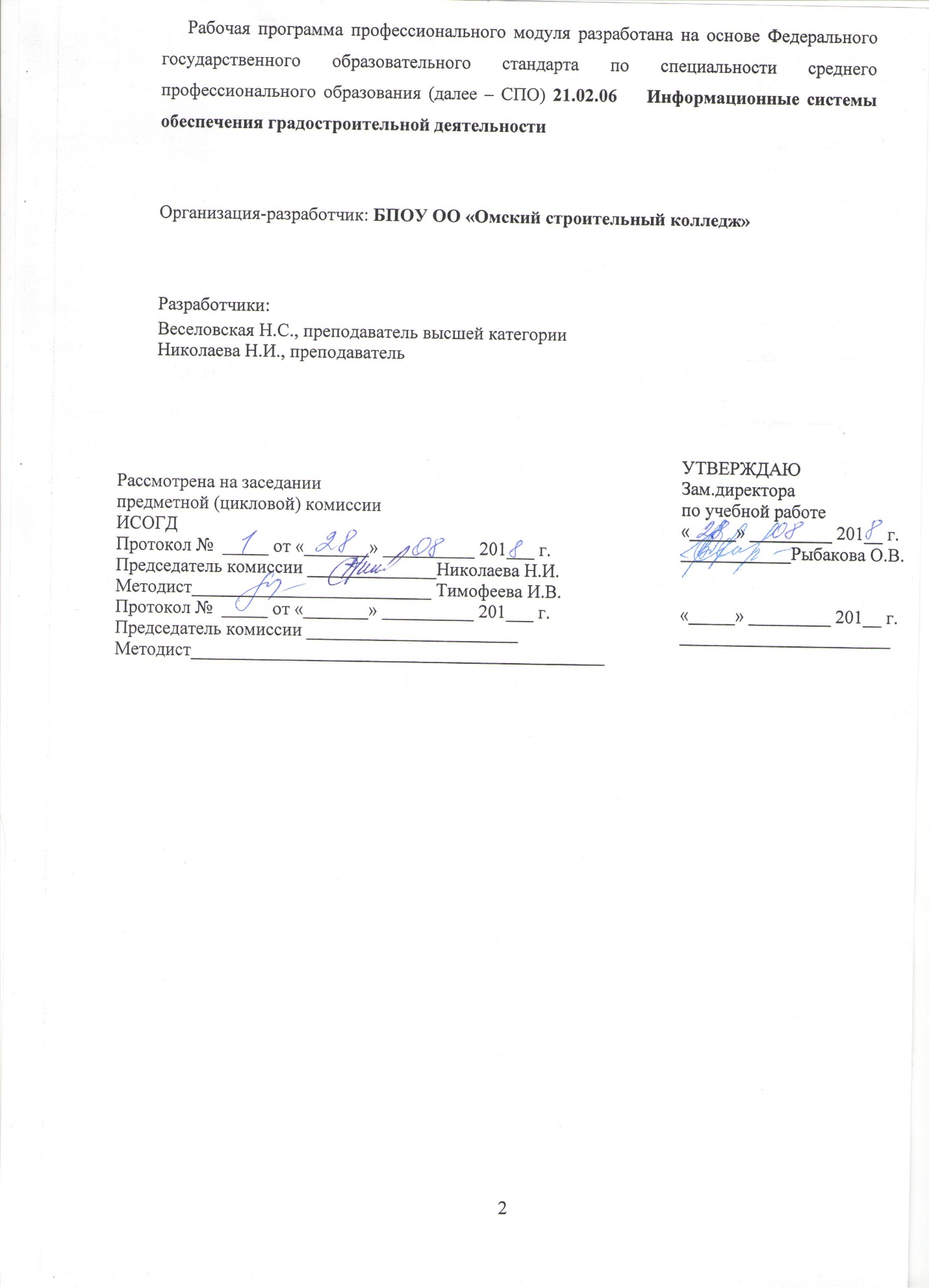 СОДЕРЖАНИЕ ПАСПОРТ ПРОГРАММЫ ПРОФЕССИОНАЛЬНОГО МОДУЛЯ                     42. результаты освоения ПРОФЕССИОНАЛЬНОГО МОДУЛЯ                                                                                                                                                        71. паспорт ПРОГРАММЫ ПРОФЕССИОНАЛЬНОГО МОДУЛЯПМ.04 Информационные системы обеспечения градостроительной деятельности1.1. Область применения программыРабочая программа профессионального модуля (далее программа) – является частью программы подготовки специалистов среднего звена в соответствии с ФГОС по специальности СПО 21.02.06 Информационные системы обеспечения градостроительной деятельности в части освоения основного вида профессиональной деятельности (ВПД): Информационное обеспечение градостроительной деятельностии соответствующих профессиональных компетенций (ПК)по базовому уровню:ПК4.1Выполнять градостроительную оценку территории поселения.ПК4.2. Вести процесс учета земельных участков и иных объектов недвижимости        ПК4.3. Вносить данные в реестры информационных систем градостроительной деятельностиПК4.4. Оформлять кадастровую и другую техническую документацию в соответствии с действующими нормативными документами.Рабочая программа профессионального модуля может быть использована при разработке программ дополнительного профессионального углубленного образования СПО, а также при разработке программ дополнительного профессионального образования среднего и высшего уровня профессионального образования при наличии среднего (полного) общего образования. Опыт работы не требуется1.2. Цели и задачи модуля – требования к результатам освоения модуляС целью овладения указанным видом профессиональной деятельности и соответствующими профессиональными компетенциями обучающийся в ходе освоения профессионального модуля должен:иметь практический опыт:сбора и подготовки материалов, необходимых для составления заключения о градостроительной ценности территории района поселения;подготовки и внесения сведений в государственный кадастр недвижимости, информационные системы обеспечения градостроительной деятельности в соответствии с действующими нормативными документами;уметь:определять и описывать по исполнительной документации или по натурным обследованиям: виды, элементы и параметры благоустройства улиц, территорий кварталов; виды и элементы инженерного оборудования территории поселения и оценить степень инженерного обеспечения здания;определять по генплану тип застройки и вид территориальной зоны;готовить справочные материалы, необходимые для выполнения оценки экологического состояния городской среды;готовить справочные материалы и заключение о градостроительной ценности территории на основе имеющейся градостроительной документации;вести учет земельных участков и иных объектов недвижимости;осуществлять подготовку документов, необходимых для регистрации прав на недвижимое имущество;осуществлять подготовку и вносить данные в реестры информационных систем градостроительной деятельности;проводить инвентаризацию имеющихся сведений об объектах градостроительной деятельности на части территории поселения;выполнять мероприятия по защите информации;знать:нормативную базу и требования к инженерному благоустройству и инженерному оборудованию застроенных территорий поселений;виды и элементы инженерного благоустройства;виды оборудования и элементы инженерных сетей;условные обозначения инженерных сетей, улиц, дорог на генпланах;принципы создания и ведения информационной системы по инженерной инфраструктуре поселений;принципы градостроительного зонирования, виды территориальных зон и виды градостроительной документации;принципы оценки экологического состояния городской среды;градостроительные факторы, определяющие градостроительную ценность территории;методику градостроительной оценки территории поселения (муниципального образования)принципы ведения Государственного кадастра недвижимости и градостроительного кадастра;правила кадастрового деления и правила присвоения кадастровых номеров земельным участкам и иным объектам недвижимости;состав сведений информационных систем обеспечения градостроительной деятельности об объектах недвижимости и объектах градостроительной деятельности на уровне муниципального образования;состав необходимых для кадастрового учета документов и порядок кадастрового учета на основе современных информационных систем и технологий;порядок внесения данных в реестры объектов недвижимости и информационные системы обеспечения градостроительной деятельности;порядок внесения изменений в сведения Государственного кадастра недвижимости и информационных систем обеспечения градостроительной деятельности;порядок предоставления сведений информационных систем градостроительной деятельности по запросам заинтересованных лиц;порядок проведения мероприятий по защите информацииКроме того, включить в МДК 04.02.  Информационные системы обеспечения градостроительной деятельности, в тему 2.2 Автоматизированные системы ведения кадастра из требований профессионального стандарта Специалист в области инженерно-геодезических изысканий (утв. приказом Министерства труда и социальной защиты РФ от 7 июня 2016 года N 286н, регистрационный номер 42692 от 29 июня 2016 года) необходимые умения использовать информационно-коммуникационные технологии в профессиональной деятельности в сфере инженерно-геодезических изысканий, необходимые знания программного обеспечения, средств компьютерной техники и средств автоматизации работ, используемых в инженерно-геодезических изысканиях Включить из требований профессионального стандарта Специалист в сфере кадастрового учета (утв. приказом Министерства труда и социальной защиты РФ от 29 сентября 2015 N 666нрегистрационный номер 554 от 27.11.2015) необходимые умения использовать программные комплексы, применяемые для ведения ГКН и ЕГРП и электронные средства информационного взаимодействиявключить из требований профессионального стандартаСпециалист в области инженерно-технического проектирования для градостроительной деятельности(утв. приказом Министерства труда и социальной защиты РФот «28» декабря 2015 г. № 1167н, регистрационный номер 40838 от 28.01.2016) необходимые уменияНаходить, анализировать и исследовать информацию, необходимую для выбора методики исследования, для анализа документации по объектам градостроительной деятельностиАнализировать большие массивы информации профессионального содержания в ходе исследования документации по объектам градостроительной деятельностиОценивать состав и содержание документации по объектам градостроительной деятельности в соответствии с установленными требованиямиОформлять документацию в соответствии с установленными требованиями для выполнения работ по инженерно-техническому проектированию объектов градостроительной деятельности.- необходимые знанияНормативные правовые акты Российской Федерации, нормативные технические и иные руководящие документы, относящиеся к сфере градостроительной деятельностиНаучно-технические проблемы и перспективы развития науки, техники и технологии сферы градостроительной деятельностиСистема источников сведений о научных, технических и технологических новациях, иной информации сферы градостроительной деятельности, включая патентные источникиСистема требований, особенностей и свойств отдельных помещений, объектов и территорий в сфере градостроительной деятельности1.3. Рекомендуемое количество часов на освоение программы профессионального модуля:всего     1029 часа, в том числе:3. СТРУКТУРА и содержание профессионального модуля ПМ.043.1. Тематический план профессионального модуляДля характеристики уровня освоения учебного материала используются следующие обозначения: 1 – ознакомительный (узнавание ранее изученных объектов, свойств);2 – репродуктивный (выполнение деятельности по образцу, инструкции или под руководством);3 – продуктивный (планирование и самостоятельное выполнение деятельности, решение проблемных задач).4. условия реализации программыПРОФЕССИОНАЛЬНОГО МОДУЛЯ4.1. Требования к минимальному материально-техническому обеспечениюРеализация программы модуля предполагает наличие:Лабораторий информационных технологий в профессиональной деятельности,геоинформационных систем и автоматизированных систем ведения кадастра;Оборудование кабинета и рабочих мест кабинета междисциплинарных курсов:посадочные места по количеству обучающихся;рабочее место преподавателя;комплект учебно – наглядных пособийкомплект учебно-методической документациикомплект бланков технической документацииТехнические средства обучения:компьютеры с лицензионным программным обеспечением для реализации автоматизированной информационной системы кадастра для оснащения рабочего места преподавателя и обучающихся;технические устройства для аудиовизуального отображения информации;аудиовизуальные средства обучения.Оборудование лаборатории и рабочих мест лаборатории «ГИС»:Лаборатория, оснащенная современными персональными компьютерами, объединенными в локальную сеть, с выходом в интернет, со следующим дополнительным оборудованием: принтер формата А3, графопостроитель формата А1, сканер формата А3, мультимедийный проектор.Программное обеспечение: операционная система MicrosoftWindowsXP, офисный пакет MicrosoftOffice, программа воспроизведения звуковых и видео-файловWindowsMedia, системы автоматизации проектирования: MapInfo, AutoCad, обозреватель MicrosoftInternetExplorer, антивирусная программа ESETNOD32.Реализация программы модуля предполагает итоговую (концентрированную) производственную практику.Оборудование и технологическое оснащение рабочих мест:автоматизированное рабочее место работника, осуществляющего подготовку и внесение данных в реестры информационных систем градостроительной деятельности;программное обеспечение профессионального назначения.Оборудование и технологическое оснащение рабочих мест:программное обеспечение профессионального назначения.4.2. Информационное обеспечение обученияПеречень рекомендуемых учебных изданий, Интернет-ресурсов, дополнительной литературыОсновные источникиЗаконодательные и нормативные актыКонституция Российской ФедерацииГрадостроительный кодекс Российской Федерации с изменениями.Земельный кодекс Российской Федерации с изменениями.Федеральный закон от 06.10.2003 г. № 131-ФЗ «Об общих принципах организации местного самоуправления в РФ»;Федеральный закон от 24.07.2007 № 221 «О кадастровой деятельности» с изменениями.Федеральный закон от 29.12.2004 г. № 191-ФЗ «О введении в действие Градостроительного кодекса РФ»;Федеральный закон от 27.07.2006 г. № 149-ФЗ «Об информации, информационных технологиях и о защите информации»;Федеральный закон от 10.01.2002 N 7-ФЗ «Об охране окружающей среды»Закон Российской Федерации от 21.07.1993 г. № 5485-1«О государственной тайне»;Указ Президента Российской Федерации от 11.02.2006 г.№ 90 «О перечне сведений, отнесенных к государственной тайне»;Постановление Правительства Российской Федерации от 29.12.2005	г. № 840 «О форме градостроительного плана земельного участка»;Комментарий к Градостроительному кодексу Российской
Федерации под редакцией доктора юридических наук, профессора,
заслуженного деятеля науки России С.А. Боголюбова;Приказ от 30.08.2007 г. №86 «Об утверждении порядка инвентаризации и передачи в информационные системы обеспечения градостроительной деятельности органов местного самоуправления сведений о документах и материалах развития территорий и иных, необходимых для градостроительной деятельности сведений, содержащихся в документах, принятых органами государственной власти или органами местного самоуправления»Приказ от 30.08.2007 г. №85 «Об утверждении документов по ведению информационной системы обеспечения градостроительной деятельности»Приказ Министерства регионального развития Российской Федерации от 19 октября 2006г. № 120  Об утверждении Инструкции о порядке заполнения формы разрешения на строительствоПриказ от 30 сентября . n 22-п «Об утверждении региональных нормативов градостроительного проектирования по Омской области»Приказ Министерства регионального развития Российской Федерации от 19 октября 2006г. № 120  Об утверждении Инструкции о порядке заполнения формы на ввод объекта в эксплуатациюПриказ Министерства регионального развития Российской Федерации от 19 октября 2006г. № 120  Об утверждении формы градостроительного плана земельного участкаПоложение о системе классификации и кодирования, используемой при ведении книг, входящих в состав информационной системы обеспечения градостроительной деятельностиПоложение о порядке ведения книг, входящих в состав информационной системы обеспечения градостроительной деятельности и порядке присвоения регистрационных и идентификационных номеровПостановление Правительства Р.Ф от 26 февраля 2008г. №87 О составе разделов проектной документации и требованиях к их содержанию Постановление Мэра города Омска от 22 июля 2008 года № 608-п Правила землепользования и застройки муниципального образования городской округ город Омск Омской областиПрофессиональный стандарт Специалист в области инженерно-геодезических изысканий (утв. приказом Министерства труда и социальной защиты РФ от 7 июня 2016 года N 286н, регистрационный номер 42692 от 29 июня 2016 года) необходимые умения использовать информационно-коммуникационные технологии в профессиональной деятельности в сфере инженерно-геодезических изысканий, необходимые знания программного обеспечения, средств компьютерной техники и средств автоматизации работ, используемых в инженерно-геодезических изысканияхПрофессиональный стандарт Специалист в сфере кадастрового учета (утв. приказом Министерства труда и социальной защиты РФ от 29 сентября 2015 N 666нрегистрационный номер 554 от 27.11.2015)Учебные и справочные     25. Буров М.П. Планирование и организация землеустроительной и кадастровой деятельности. Учебник Издательство: Дашков и К°ISBN: 978-5-394-02748-2 : 2017 г   26.Варламов А.А., Гальченко С.А. Государственный кадастр недвижимости/Под ред. А.А. Варламова. – М.: КолосС,2012. – 679 с.    27. Васильева Н. В. Кадастровый учет и кадастровая оценка земель : учебное       пособие для СПО / Н. В. Васильева. —М.:ИздательствоЮрайт, 2017. — 149 с.               28.  Золотова Е.Н.Основыкадастра:Территориальные информационные системы.М.:2012.–316 с.   29.  Липски С.А.  Правовое обеспечение землеустройства и кадастров: учебник /   С.А. Липски, И.И. Гордиенко, К.В. Симонова. — 2-е изд., стер. — М. :   КНОРУС, 2016. — 430 с. 30. Сазонов Э.В. Экология городской среды . Изд. ГИОРД , 2010.- 312 с.31.Соснин Ю.П. Инженерные сети, оборудование зданий и сооружений. 2-е изд., испр, М,  Высшая школа, 2009.- 415 с.320. Шинкевич Д.В. Управление развитием территорий и градостроительная документация, Часть 2. Разработка нормативных правовых актов регионального и муниципального уровня в области градостроительной деятельности. – "Российская юстиция", 2012, N 11.-http://base.consultant.ru/ 33.Петров В.И. Оценка стоимости земельных участков. М.: 2012  –264  с.Дополнительная 34. Е.В.    Михеева    Практикум    по    информационным    технологиям    в профессиональной деятельности: Учеб.пособиедлясред.проф.образования. - М., 2009,   - 267 с.35. Е.В.    Михеева    Информационные    технологии в    профессиональной деятельности: Учеб.пособие для сред.проф.образования. - М.,2009, 214- с.36. МарInfo Система настольной картографии. Рабочая документация. Руководство пользователя.2010 – 622с .37.Основы      градостроительства: учеб.пособие      /Л.В.      Кошкина.-Гуманитар.изд.центр В ЛАД ОС, 2009, 288 - с.38. Папаскири Т. В. Геоинформационные системы и технологии автоматизированного проектирования в землеустройстве/Электронный учебно-методический комплекс (лекции, презентации, учебно-методические материалы) для выполнения лабораторных работ и дипломных проектов. - М.: ГУЗ, 2010.  - 312 с.39Авдотьин Л.Н. и др. Градостроительное проектирование  : учебник для вузов / Л.Н. Авдотьин , И.Г. Лежава . И.М. Смоляр.- М. : Стройиздат , 198940 Алексеев Ю.В., Сомов Г.Ю. Градостроительное планирование поселений т.1.Эволюция планирования : Учебник в 5 т. – М. : Издательство АСВ , 200339 Богатский Г.Ф , Бондаренко  А.И.,. Дмитриенко Т.Д. , В.В. Леонович В.В . Моисеев  В.Ю, Сливак И.М. Курсовое проектирование по градостроительству – Изд.Будивельник . Киев -196841. Велеев П. Города будущего . М. Стройиздат 198642. 1Горохов В.А ,Зелёная природа города : учебное пособие  для вузов. -М. Архитектура – С , 200543 Лазарев А.Г. Основы радостроительства: Учебное пособие / А.Г. Лазарев и др.; под общ. Ре. А.Г. Лаарева .- Изд.2-е, доп.ипрераб. – Ростов н/Д : Феникс , 200544. Лола А.М.Основыградоведения и теории города .- М. Ком. Книга , 200545 Малоян Г.А. Основы градостроительства , М. ассоциация строительных вузов , 200446 Марков Ю. Г. Социальная экология : взаимодействие общества и природы : учеб. пособие / Ю. Г. Марков ; Сиб. отд-ние Рос. акад. наук, Ин-т философии и права; Междунар. каф. ЮНЕСКО АлтГТУ " Экол. образование в Сибири" (Новосиб. фил. ), Междунар. каф. ЮНЕСКО при НГУ и СО РАН "Устойчивое развитие, науки об окружающей среде и социал. пробл.". - Новосибирск : Лада : Наука, 2001.47 Маслов Н.В.  Градостроительная экология: учебное пособие для стр. вузов / Н.В. Маслов ; под ред. М.С. Шумилова .- М.: Высшая школа , 2003   48 Методические рекомендации по разработке схем зонирования территории городов МДС 30-1-9949 Основы градостроительства : уч.пособие для студентов ОУ СПО  /Л.В. Кашкина – М. :Гуманитарный ид.центр ВЛАДОС , 2005 50 Основы градостроительства  : уч.пособие  / А.Г. Лазарев и др. ; под общей оедакцией А.Г. лазарева . – ИЗД.2-е , доп и перераб – Ростов н/Д : Феникс , 2005 51 Береговских А.Н. Управление развитием территорий и градостроительная документация, Часть 1. Разработка градостроительной документации муниципальных образований. – Омск: ИТП «Град», 2008.-327 с.52 Береговских А.Н., ШинкевичД.В.Управление развитием территорий и градостроительная документация. Часть 2 Разработка нормативных правовых актов регионального и муниципального уровня в области градостроительной деятельности.- Р.А. «Град» , г.Омск , 2007г53 Градостроительное искусство. Новые материалы и исследования.Вып.1. /отв. ред. И.А. Бондаренко. КомКнига, 2007.54 Земельно-кадастровые работы. Технология и организация: Учеб.пособие / Л.И. Коротеева. 2-е изд., перераб. И доп. – Ростов на/Д: Феникс, 2007. – 158 с.: ил. – (Высшее образование)55 Иодо И.А., Потаев Г.А. Градостроительство и территориальная планировка: учебное пособие – Ростов на Дону: Феникс. 2008.56 Морозова Н.Ю., Николаевская И.А., ГорлопановаЛ.А.Инженерные сети и оборудование территорий, зданий и стройплощадок. Учебник для ссузов, Academia, 2008.57. Саваренская Т.Ф. История градостроительного искусства. Рабовладельческий и феодальные периоды. / Саваренская Т.Ф. Учебник для вузов -М.: Архитектура –С , 2006.58 Смолицкая Т.А. Мировая художественная культура. Раздел "Архитектура и градостроительство"/ Смолицкая Т.А. Учебно-методическое пособие – М. : Архитектура –С , 200559 Трутнев Э.К. Обсуждение проблемных вопросов градостроительной деятельности в связи с введением в действие Градостроительного кодекса Российской Федерации;60 Хомич В.А. Экология городской среды: Учебное пособие .- М.: Издательство Ассоциаиции строительных вузов , 2006.61. 0Николаевская И.А. Благоустройство территорий, М.: Академия, 200262 Основы теории градостроительства : учебник для вузов. Спец. Архитектура / З.Н. Яргина , Я.В. Косицкий , В.В. Владимиров и др, ; под общей редакцией З.Д. Яргиной – М.6 Стройиздат , 1986 Рекомендации по проектированию общественно-транспортных узлов в крупных городах .Госстрой России ЦНИИП градостроительства Одобрены письмом Госстроя России от 6 марта . № 2-13/60. М.Д.А 32-2-200063 Справочник проектировщика Градостроительство. М., Стройиздат ,1978Нормативная63. ОСН 3.02.01-97 Нормы и правила проектирования для железных дорог64 РДС 30-201-98  Инструкция о порядке проектирования и установления красных линий в городах и других поселениях Российской Федерации65 СаНПин 2.2.1/2.1.1.1200-03 "Санитарно-защитные зоны и санитарная классификация предприятий, сооружений и иных объектов"66 СНиП II-04-2003 Инструкция о порядке разработки, согласования, экспертизы и утверждения 67 СНиП 41-01-2003 Отопление, вентиляция и кондиционирование68 СНиП 41-02-2003 Тепловые сети69 СНиП 42-01-2002 Газораспределительные системы70 СНИП 14-01-96- Основные положения создания и ведения градостроительного кадастра Российской Федерации71 СНиП 32-01-95 «Железные дороги колеи 1520мм»72 СНИП 2.07.01-89*Градостроительство. Планировка и застройка городских и сельских поселений. Актуализированная редакция. 73 СНиП 2.04.07-86* Тепловые сети74 СНиП 2.04.01-85*Внутренний водопровод и канализация зданий75 СНиП 2.04.02-84* Водоснабжение.  Наружные сети и сооружения76 СНиП 2.04.03-85 Канализация.  Наружные сети и сооружения     77. Профессиональный стандартСпециалист в области инженерно-геодезических изысканий (утв. приказом Министерства труда и социальной защиты РФ от 7 июня 2016 года N 286н, регистрационный номер 42692 от 29 июня 2016 года)     78. Профессиональный стандартСпециалист в сфере кадастрового учета (утв. приказом Министерства труда и социальной защиты РФ от 29 сентября 2015 N 666нрегистрационный номер 554 от 27.11.2015)    79. Профессиональный стандартСпециалист в области инженерно-технического проектирования для градостроительной деятельности(утв. приказом Министерства труда и социальной защиты РФот «28» декабря 2015 г. № 1167н, регистрационный номер 40838 от 28.01.2016)Периодическая:Журналы: ГрадостроительствоКадастровый вестник»;Землеустройство, кадастр и мониторинг земель      Вестник «Росреестра»; Кадастр недвижимости Управление развитием территорииИнтернет ресурсыВсе города мира http://toptowns.ru/Галерея городов мира_ http://www.grady.ru/Гарант – информационно-правовой портал _ http://base.garant.ruГРАД ассоциация компаний_http://www.itpgrad.ru/Геоинформационный портал ГИС-Ассоциации www.gisa.ruИнститут экономики городаhttp://www.urbaneconomics.ru/Исторические карты знаменитых городовhttp://www.infokart.ru/istoricheskie-karty-znamenityx-gorodov/Лекции. Территориальная организация населения, 2010   http://uchebnik-besplatno.com/geopolitikai-uchebnik/territorialnaya-organizatsiya.htmlНаучно-исследовательский и проектно-изыскательский институт экологии города _http://www.ecocity.ruНациональные парки России  http://www.nationalparks.ru/ Омск.рф. официальный портал  администрации г. Омска_http://www.admomsk.ruСайты генеральных планов городовСправочно-правовая система «КонсультантПлюс».http://www.consultant.ru/Территориальное устройство России http://www.terrus.ru/news.shtmlФГУП Федеральный кадастровый центр_http://www.ufo.fccland.ru\4.3. Общие требования к организации образовательного процессаОсвоение программы модуля базируется на изучении общепрофессиональных дисциплин «Правовое обеспечение профессиональной деятельности», «Экономика отрасли», «Типология зданий», «Основы геологии и геоморфологии», «Информационные технологии в профессиональной деятельности».Реализация программы модуля предполагает учебную практику. Занятия по учебной практике проводятся в лаборатории «ГИС» с использованием специализированного программного обеспечения.Производственная практика (по профилю специальности) проводится концентрированно после освоения всех разделов модуля. Производственная практика должна проводиться в организациях, направление деятельности которых соответствует профилю подготовки обучающихся.Обязательным условием допуска к производственной практике (по профилю специальности) в рамках профессионального модуля «Информационное обеспечение градостроительной деятельности» является освоение междисциплинарного курса «Информационные системы обеспечения градостроительной деятельности» и учебной практики.Аттестация по итогам производственной практики (по профилю специальности) проводится на основании результатов, подтверждаемых отчётами и дневниками практики студентов, а также отзывами руководителей практики на студентов.Учебная и производственная практика (по профилю специальности) завершаются зачётом студентам освоенных общих и профессиональных компетенций.Результаты прохождения учебной и производственной практики (по профилю специальности) по модулю учитываются при проведении государственной итоговой аттестации.При проведении практических занятий в рамках освоения междисциплинарного курса «Информационные системы обеспечения градостроительной деятельности» в зависимости от сложности изучаемой темы и технических условий возможно делениеучебной группы на подгруппы численностью не  менее  13  человек.Изучение программы модуля завершается итоговой аттестацией, результаты которой оцениваются в форме общего зачёта как комплексной оценки выполнения студентами зачётных мероприятий по модулю.4.4. Кадровое обеспечение образовательного процессаТребования к квалификации педагогических кадров, обеспечивающих обучение по профессиональному модулю:- наличие высшего профессионального образования по специальности «Профессиональная педагогика», «Землеустройство», «Градостроительный кадастр». Архитектура.Опыт деятельности в организациях соответствующей профессиональной сферы является обязательным для преподавателей, отвечающих за освоение обучающимся профессионального учебного цикла. Преподаватели получают дополнительное профессиональное образование по программам повышения квалификации, в том числе в форме стажировки в профильных организациях не реже 1 раза в 3 года. 4.5 Особенности организации обучения по профессиональному модулю для инвалидов и лиц с ограниченными возможностями здоровья          В соответствии с Федеральным законом №273-ФЗ «Об образовании в РФ» (ст. 79), педагогический состав ППССЗ знакомится с психолого- физиологическими особенностями обучающихся инвалидов и лиц с ограниченными возможностями здоровья, индивидуальными программами реабилитации инвалидов (при наличии). При необходимости осуществляется дополнительная поддержка преподавания тьюторами, психологом, социальным педагогом, социальными работниками, волонтерами.         В соответствии с Письмом Министерства образования и науки Российской Федерации,  Департамента государственной политики в сфере подготовки рабочих кадров и ДПО «О методических рекомендациях по организации профориентационной работы профессиональной образовательной организации с лицами с ограниченными возможностями здоровья и инвалидностью по привлечению их на обучение по программам среднего профессионального образования и профессионального обучения от 22 декабря 2017 г. n 06-2023», в курсе дисциплины (профессионального модуля) предполагается использовать социально- активные и рефлексивные методы обучения, технологии социо- культурной реабилитации с целью оказания помощи в установлении полноценных межличностных отношений с другими студентами, создания комфортного психологического климата в студенческой группе, ассистивные технологии и технологии улучшенной реальности. Подбор и объяснение учебных материалов производятся с учетом предоставления материала в различных формах: аудиальной, визуальной, с использованием специальных технических и информационных систем, в том числе с использованием дистанционных технологий и электронного обучения.        Освоение дисциплины лицами с ОВЗ осуществляется с использованием средств обучения общего и специального назначения (персонального и коллективного использования). Материально- техническое обеспечение предусматривает приспособление аудитории к нуждам лиц с ОВЗ. Рекомендуется индивидуальный подход на всех этапах обучения (при опросе, индивидуальные домашние задания, посильная работа на уроке; обязательная оценка положительных результатов даже небольшого вида деятельности); максимальное использование наглядности, опорных схем, конспектов, рисунков, таблиц, карт, компьютера, интерактивной доски; рассказ по рисунку, опорным словам, схемам, творческие лаборатории (инклюзия через творческую деятельность в смешанных группах).         Обязательным условием организации образовательной деятельности при наличии студентов с ограниченными возможностями здоровья (слабослышащие) является использование специальных методов: при теоретическом обучении (мультимедийные презентации, опорные конспекты); при практическом обучении (наличие учебных пособий и дидактических материалов, позволяющих визуализировать задания, рекомендации преподавателя по их выполнению и критерии оценки). Текущий контроль успеваемости для обучающихся инвалидов и обучающихся с ограниченными возможностями здоровья имеет большое значение, поскольку позволяет своевременно выявить затруднения и отставание в обучении и внести коррективы в учебную деятельность.       Учебно-методические материалы для самостоятельной работы обучающихся из числа инвалидов и лиц с ограниченными возможностями здоровья предоставляются в формах, адаптированных к ограничениям их здоровья и восприятия информации:        Дистанционное обучение инвалидов может быть реализовано различными формами: - очные занятия с применением дистанционных технологий (использование электронного контента для организации образовательного процесса и контрольных мероприятий); - индивидуальные дистанционные занятия взаимодействия (в том числе, on-line занятия), групповые дистанционные занятия (включая, проектную работу, вебинары); - занятия с дистанционным включением обучающихся с инвалидностью в деятельность группы (с применением телекоммуникационных технологий или программы Skype); - самостоятельные занятия с тьюторским сопровождением (на основе размещенного на сайте колледжа электронного образовательного контента, на основе которого может осуществляться удаленное взаимодействие)Форма проведения аттестации для студентов инвалидов устанавливается с учетом индивидуальных психофизических особенностей. Для студентов с ОВЗ предусматривается доступная форма заданий оценочных средств, а именно:- в печатной и электронной форме (для лиц с нарушениями опорно- двигательного аппарата);- в печатной форме или электронной форме с увеличенным шрифтом и контрастностью (для лиц с нарушениями слуха, речи, зрения);- методом чтения ассистентом задания вслух (для лиц с нарушениями зрения);При необходимости для обучающихся с инвалидностью процедура оценивания результатов обучения может проводиться в несколько этапов, рекомендуется предусмотреть для них увеличение времени на подготовку к зачетам и экзаменам, а также предоставлять дополнительное время для подготовки ответа на зачете/экзамене. Возможно установление образовательной организацией индивидуальных графиков прохождения промежуточной аттестации обучающимися инвалидами и обучающимися с ограниченными возможностями здоровья.Для таких студентов предусматривается доступная форма предоставления ответов на задания, а именно:- письменно на бумаге или набором ответов на компьютере (для лиц с нарушениями слуха, речи);- выбором ответа из возможных вариантов с использованием услуг ассистента (для лиц с нарушениями опорно- двигательного аппарата);- устно (для лиц с нарушениями зрения, опорно- двигательного аппарата)Для студентов с ограниченными возможностями здоровья предусмотрены следующие оценочные средства:      Студентам с ограниченными возможностями здоровья увеличивается время на подготовку ответов к зачёту, разрешается готовить ответы с использованием дистанционных образовательных технологий.5. Контроль и оценка результатов освоенияпрофессионального модуляПМ.04 Информационное обеспечение градостроительной деятельностиФормы и методы контроля и оценки результатов обучения должны позволять проверять у обучающихся не только сформированность профессиональных компетенций, но и развитие общих компетенций и обеспечивающих их умений3. СТРУКТУРА и содержание профессионального модуля94. условия реализации программы ПРОФЕССИОНАЛЬНОГО МОДУЛЯ265. Контроль и оценка результатов освоения профессионального модуля (вида деятельности)33     максимальной учебной нагрузки обучающегося – 921часоввключая:обязательной аудиторной учебной нагрузки обучающегося –  614 часовсамостоятельной работы обучающегося –   307 часов     учебной и производственной практики -108 часов          курсовое проектирование - 602. результаты освоения ПРОФЕССИОНАЛЬНОГО МОДУЛЯ Результатом освоения программы профессионального модуля является овладение обучающимися видом профессиональной деятельности Информационное обеспечение градостроительной деятельности, в том числе профессиональными (ПК) и общими (ОК) компетенциями:Коды профессиональных компетенцийНаименования разделов профессионального модуля*Всего часов(макс. учебная нагрузка и практики)Объем времени, отведенный на освоение междисциплинарного курса (курсов)Объем времени, отведенный на освоение междисциплинарного курса (курсов)Объем времени, отведенный на освоение междисциплинарного курса (курсов)Объем времени, отведенный на освоение междисциплинарного курса (курсов)Практика Практика Коды профессиональных компетенцийНаименования разделов профессионального модуля*Всего часов(макс. учебная нагрузка и практики)Обязательная аудиторная учебная нагрузка обучающегосяОбязательная аудиторная учебная нагрузка обучающегосяКурсовое проектированиеСамостоятельная работа обучающегося,часовУчебная,часовПроизводственная (по профилю специальности), часовКоды профессиональных компетенцийНаименования разделов профессионального модуля*Всего часов(макс. учебная нагрузка и практики)Всего,часовв т.ч. лабораторные работы и практические занятия,часовКурсовое проектированиеСамостоятельная работа обучающегося,часовУчебная,часовПроизводственная (по профилю специальности), часов123456789ПК 1.1Раздел 1.Выполнение работ по сбору и подготовке материалов, необходимых для составления заключения о градостроительной ценности территории района поселения 37525010020 125-ПК 1.1 Раздел 2Оценка инженерной инфраструктуры поселений 1057032   35ПК -1.2 -1.4Раздел 3. Организация и ведение градостроительного и других кадастров 44129410240147--Учебная практика7272Производственная (по профилю специальности), часов     36---36Всего:102961423460 3077236Наименование разделов ПМ, МДК и темСодержание учебного материала, лабораторные работы и практические занятия, самостоятельная работа обучающихся, курсовая работ Содержание учебного материала, лабораторные работы и практические занятия, самостоятельная работа обучающихся, курсовая работ Содержание учебного материала, лабораторные работы и практические занятия, самостоятельная работа обучающихся, курсовая работ Объем часовУровень освоения122234Раздел 1 Градостроительная деятельность по комплексной оценке территорий поселенийРаздел 1 Градостроительная деятельность по комплексной оценке территорий поселенийРаздел 1 Градостроительная деятельность по комплексной оценке территорий поселенийРаздел 1 Градостроительная деятельность по комплексной оценке территорий поселений375МДК 04.01.  ГрадостроительствоМДК 04.01.  ГрадостроительствоМДК 04.01.  ГрадостроительствоМДК 04.01.  Градостроительство250+125срсТема 1.1.  Установление историко-культурной ценности поселенияСодержание учебного материалаСодержание учебного материалаСодержание учебного материала18Тема 1.1.  Установление историко-культурной ценности поселения1.1.Особенности развития планирования поселения в различные исторические периоды. Причины возникновения жилых образований, зарождения планировочных правил. Общие принципы и особенности градостроительства Древнего Мира. Древние города Египта, Двуречья. Функциональная и планированная структура городов античного мира-города Средиземноморья. Элементы городской застройки в эпоху средневековья: возникновение европейских городов и факторы, влияющие на их планировку и рост21Тема 1.1.  Установление историко-культурной ценности поселения22Элементы городской застройки в эпоху средневековья: возникновение европейских городов и факторы, влияющие на их планировку и рост Русские средневековые города. Русское градостроение IX-XIV вв: Киев, Новгород, Москва21Тема 1.1.  Установление историко-культурной ценности поселения33Русские средневековые города. Русское градостроение IX-XIV вв: Киев, Новгород, Москва. Архитектурно-пространственное построение городов в эпоху Возрождения, создание городских ансамблей. Русские города в VI-XVII вв. Москва столица централизованного государства21Тема 1.1.  Установление историко-культурной ценности поселения44Архитектурно-пространственное построение городов XVIII-XIX вв, теоретическая база градостроения. Развитие промышленности и влияние этого фактора на планы и рост городов; русское градостроительство, градостроительство США21Тема 1.1.  Установление историко-культурной ценности поселения55Процессы урбанизации на рубеже XIX-XX вв.  Города XX в века. Развития городов. Концепция «Пространство-Время в планировке городов. Возникновение и развитие мегаполиса. Перспективы развития городов. Проекты будущего21Тема 1.1.  Установление историко-культурной ценности поселения66Характеристика планировки   городского поселения2Тема 1.1.  Установление историко-культурной ценности поселения7.7. Выявление историческо-культурной ценности территории   поселения2Тема 1.1.  Установление историко-культурной ценности поселения88Методика сбора материалов, характеризующих этапы формирования планировки поселения (муниципального образования, района) возможные источники получения информации, Основная направленность материалов: история возникновения района. Социальные и географические предпосылки, их влияние на сложившуюся сеть улиц; исторические и архитектурные достопримечательности; административная принадлежность территории2Тема 1.1.  Установление историко-культурной ценности поселения99Контрольная работа.Презентация рефератов по историческому развитию поселений2Тема 1.2 Территориальная организация населения и поселенийСодержание учебного материалаСодержание учебного материалаСодержание учебного материала14Тема 1.2 Территориальная организация населения и поселений1.1.Территориальное устройство России. Общие понятия Система расселения. Современная классификация поселений. Особое регулирование градостроительной деятельности. 21Тема 1.2 Территориальная организация населения и поселений22Градообразующие факторы. Градообразующие предприятия. Градообразующая база Градообразующие и обслуживающие группы населения. Профильная характеристика поселений2Тема 1.2 Территориальная организация населения и поселений33Определение размера поселения и численность населения Влияние профильного характера города на его планировочную структуру.  Расчёт численности населения.Расчет по методу трудового баланса. Укрупненные показатели для определения размеров общей территории города22Тема 1.2 Территориальная организация населения и поселений44Факторы, влияющие на выбор территории под строительство. Требования к выбираемой территории поселения. Социально-экономические и социально-культурные проблемы городских поселений  21Тема 1.2 Территориальная организация населения и поселений55  Сравнительный анализ характеристик природных и санитарных условий территорий 2Тема 1.2 Территориальная организация населения и поселений66Определение территориальной организации поселений2Тема 1.2 Территориальная организация населения и поселений77  Итоговое занятие Тестирование2 Тема 1.3 Регулирование территории поселений на основе градостроительной документацииСодержание учебного материалаСодержание учебного материалаСодержание учебного материала16 Тема 1.3 Регулирование территории поселений на основе градостроительной документации11Градостроительный кодекс РФ – основной законодательный акт, регламентирующий область градостроительной деятельности. Основные термины и понятия.  Цели и задачи градостроительной деятельности. Объекты и субъекты градостроительной деятельности2 Тема 1.3 Регулирование территории поселений на основе градостроительной документации22Назначение и виды градостроительной документации территориального планированияГрадостроительная документация федерального уровня. Градостроительная документация территориального планирования субъектов РФ21 Тема 1.3 Регулирование территории поселений на основе градостроительной документации33Градостроительная документация муниципальных образований. Условия разработки и утверждения документации.21 Тема 1.3 Регулирование территории поселений на основе градостроительной документации4.4.Генеральный план, его назначение и содержание. Утверждение и реализация генерального плана городского и сельского поселения. Структура территории поселения. Числовые обозначения на генеральных планах городских поселений. Границы города, застройки,22 Тема 1.3 Регулирование территории поселений на основе градостроительной документации55 Масштабы топограф. планов, использующих при разработке ни планов поселений.  Линии регулирования - границы города, застройки Проекты черты городских и сельских поселений, пригородной зоны. Межселённые территории Понятие о Правилах землепользования и застройки.21 Тема 1.3 Регулирование территории поселений на основе градостроительной документацииПрактические занятияПрактические занятияПрактические занятия6221-2 Тема 1.3 Регулирование территории поселений на основе градостроительной документации11 Изучение генерального плана поселения6221-2 Тема 1.3 Регулирование территории поселений на основе градостроительной документации22Разбивочный чертёж красных линий6221-2 Тема 1.3 Регулирование территории поселений на основе градостроительной документации33Градостроительная документация по планировке поселения: проекты планировки. Проекты межевания Ген. план земельного участка. Заказчики и исполнители градостроительной документации. Разработка, согласование и утверждение градостроительной документации по планировке территории21-2Тема 1.4. Градостроительного зонирования территории поселенияСодержание учебного материалаСодержание учебного материалаСодержание учебного материала28Тема 1.4. Градостроительного зонирования территории поселения11Понятие градостроительного зонирования. Виды и состав территориальных зон. Ландшафтное, функциональное и строительное зонирование21Тема 1.4. Градостроительного зонирования территории поселения22Правила землепользования и застройки Последовательность разработки схемы градостроительного зонирования- Правила землепользования и застройки. Порядок подготовки ПЗиЗ. Порядок установления территориальных зон. Градостроительный регламент. 21Тема 1.4. Градостроительного зонирования территории поселения33Градостроительная инфраструктура. Социальное развитие городских поселений Группы, обслуживающих учреждений, их размещение. Связь системы обслуживания с планированной структурой и размерами поселений. 22Тема 1.4. Градостроительного зонирования территории поселения44Общегородской центр обслуживания, специализированные центры обслуживания. Показатели соц. развития территории поселений. Баланс территории.2Тема 1.4. Градостроительного зонирования территории поселения55Транспортное обслуживание городских поселений. Межселенная транспортная инфраструктура.  Сооружения и устройства межселённой транспортной инфраструктуры.  Внешний и внутренний транспорт. Требования организации дорожного транспорта к планировке. Назначение улиц, их плотность, классификация. Показатели транспортного обслуживания: объем пассажироперевозок, пассажирооборот.  Поперечные профили дорог. Комплексная транспортная схема.  Пространственная организация транспортных и пешеходных связей поселения.  Градостроительная классификация транспортных узлов. 22Тема 1.4. Градостроительного зонирования территории поселения66Архитектурно-пространственные и композиционные решения застройки жилых и общественных зон городских поселений. Понятие жилых и общественно-деловых зон, сложившиеся морфологические типы застройки современных городских территорий(поселений). Пути создания различных архитектурно-пространственных решений застройки. Типы городских улиц и площадей. Типы центров, условия их формирования, структурные элементы центров городских поселений22Тема 1.4. Градостроительного зонирования территории поселения77Типы городских улиц и площадей. Типы центров, условия их формирования, структурные элементы центров городских поселений22Тема 1.4. Градостроительного зонирования территории поселения88Размещение производственных зон Градостроительные производственные образования. Пространственная  организация производственных территорий.. Определение степени вредности предприятия и размеров С33.Классификация промышленной зоны (районов) по градостроительным категориям Принципы спецификации с производства. 22Тема 1.4. Градостроительного зонирования территории поселения9.9.Коммунально-складские объекты, земли, используемые под коммунально-складские зоны. Организация С33. Транспортное обслуживание производственных зон. Морфологические типы застройки производственных зон. Удельный вес производственных зон в балансе территориями городского поселения.22Тема 1.4. Градостроительного зонирования территории поселения1010Озеленение городов, значение озеленения в городах. Требования к озеленению территории поселения Система зелёных насаждений. Насаждения общего, ограниченного и специального назначения. Общее распределение зеленых насаждений на душу населения. Озеленение и благоустройство жилых районов и микрорайонов. Водоёмы в городском ландшафте. Примеры озелененных городов.22Тема 1.4. Градостроительного зонирования территории поселения1111Насаждения общего, ограниченного и специального назначения. Общее распределение зеленых насаждений на душу населения. Озеленение и благоустройство жилых районов и микрорайонов. Водоёмы в городском ландшафте. Примеры озелененных городов22Тема 1.4. Градостроительного зонирования территории поселения1212Рекреационные зоны. Национальные парки. Назначение и виды рекреационных зон. Регулирование парковых зон. Нормативное определение национального парка. Функции национальных парков и их влияние на экологическую обстановку. Зонирование национальных парков. Знаменитые парки мира в России. Гидропарки и их роль в создании микроклимата.22Тема 1.4. Градостроительного зонирования территории поселения1313Пригородные районы и их характеристики. Формирование пригородных зон, их функциональное деление. Взаимосвязь города и пригородных районов. Занятость поселения. Транспортное обслуживание пригорода. Назначение пригорода для развития города22Тема 1.4. Градостроительного зонирования территории поселения1414Основные технико-экономические показатели в градостроительстве. Принципы оценки. Основные дополнительные технико-экономические показатели. Оценка проектов планировки и застройки городского поселения. Технико-экономические показатели жилой застройки: жилой фонд, плотность жилого фонда, площадь территории, плотность застройки, плотность населения. Определение показателей, нормативы. Баланс территории районов.22Тема 1.4. Градостроительного зонирования территории поселения Практические занятия Практические занятия Практические занятия16Тема 1.4. Градостроительного зонирования территории поселения11Разработка схемы функционального зонирования поселения по заданным параметрамТема 1.4. Градостроительного зонирования территории поселения22 Составление баланса городской территорииТема 1.4. Градостроительного зонирования территории поселения33Характеристика транспортной и социальной инфраструктур поселенияТема 1.4. Градостроительного зонирования территории поселения44 Анализ архитектурно-пространственного решения застройки жилых зонТема 1.4. Градостроительного зонирования территории поселения55 Анализ производственных зон городского поселения.Тема 1.4. Градостроительного зонирования территории поселения66Проект озеленения микрорайонного садаТема 1.4. Градостроительного зонирования территории поселения77Составление характеристики пригородной зоныТема 1.4. Градостроительного зонирования территории поселения88Сравнительный анализ проектных решений планировки районов городского поселения по технико-экономическим показателям Тема 1.5. Принципы оценки экологического состояния городской среды.Содержание учебного материалаСодержание учебного материалаСодержание учебного материала6 Тема 1.5. Принципы оценки экологического состояния городской среды.1.1.Факторы и элементы, влияющие на экологическое состояние городской среды. Атмосферный воздух, состав воздушного бассейна. Понятие ПДК. Состав почв. Загрязнение почв по суммарному показателю. Оздоровительная функция зеленых насаждений в окружающей среде города22 Тема 1.5. Принципы оценки экологического состояния городской среды.22Качество воды в реках. Водоохранные мероприятия. Подтопление территории грунтовыми водами. 22 Тема 1.5. Принципы оценки экологического состояния городской среды.33Очистные сооружения. Виды отходов и проблемы их утилизации. Оценка экологического состояния территории22Тема 1.6 Мониторинг экологического состояния городской средыСодержание учебного материалаСодержание учебного материалаСодержание учебного материала2Тема 1.6 Мониторинг экологического состояния городской среды11 Понятие о мониторинге. Законодательные документы, регламентирующие порядок осуществления экологического состояния территории городских поселений. Структура и полномочия государственных организаций, ведущих контроль за экологическим состоянием. Комплексная оценка состояния окружающей среды. Зависимость стоимости недвижимости от экологического состояния среды района, города21 Тема 1.7  Методика градостроительной оценки территории района (поселения, муниципального образования)Содержание учебного материалаСодержание учебного материалаСодержание учебного материала24 Тема 1.7  Методика градостроительной оценки территории района (поселения, муниципального образования)11Основная направленность и методика сбора материалов. Экономические предпосылки возникновения района. Размещение промышленных предприятий на территории района определение главных общественных, образовательных и культурных учреждений района. Их размещение. Влияние промышленной инфраструктуры на занятость населения районов и экологическое состояние района. Площадь и численность населения района. Плотность населения. Баланс территории района и соответствие этих показателей нормативам.Курсовой проект (20 часов)243Тема 1.8  Генеральные планы поселенийСодержание учебного материалаСодержание учебного материалаСодержание учебного материала30Тема 1.8  Генеральные планы поселений11Методические рекомендации по разработке проектов генеральных планов поселений и городских округов Область применения. Термины и определения. Общие положения. 21-2Тема 1.8  Генеральные планы поселений22Порядок подготовки и утверждения генерального план.  Содержание задания на проектирование генерального плана. Исходные данные для подготовки проекта генерального плана21-2Тема 1.8  Генеральные планы поселений33Состав и содержание проекта генерального плана.  Определение понятия генерального плана. Материалы утверждаемой части генерального плана. Обеспечивающие материалы генеральных планов. Состав пояснительной записки21-2Тема 1.8  Генеральные планы поселений44Разработка схем зонирования территории городов. Цели и принципы зонирования.  Основные этапы разработки схем зонирования. Состав и содержание схем зонирования. 21-2Тема 1.8  Генеральные планы поселений55Зональные градостроительные требования. Организация разработки, согласования и утверждения схем функционального зонирования21-2Тема 1.8  Генеральные планы поселений66Схемы ограничений в генеральных планах. Перечень ограничений учитываемых в проектах генеральных планов Мероприятия по определению и установлению зон ограничений использования территорий21-2Тема 1.8  Генеральные планы поселений77Охрана окружающей среды и условия санитарно-гигиенической безопасности. Общие требования. Рациональное использование природных ресурсов Охрана атмосферного воздуха. Охрана водных объектов. Охрана почв. Защита от шума и вибрации Защита от электромагнитных полей, излучений и облучений Радиационная безопасность населения Разрешенные параметры допустимых уровней воздействия на человека и условия проживания.  Регулирование микроклимата21-2Тема 1.8  Генеральные планы поселений88Защита населения и территорий от воздействия чрезвычайных ситуаций природного и техногенного характера. Общие требования. Инженерная подготовка и защита территории. Берегозащитные мероприятия и сооружения. Мероприятия для защиты от морозного пучения грунтов.  Мероприятия по защите в районах с сейсмическим воздействием. Пожарная безопасность. Инженерно-технические мероприятия гражданской обороны и предупреждения чрезвычайных ситуаций при градостроительном проектировании21-2Тема 1.8  Генеральные планы поселений99Подтопление территории.  Сооружения и мероприятия по защите от подтопления территории. Дренажные системы Сооружения и мероприятия для защиты от затопления21-2Тема 1.8  Генеральные планы поселений1010Нормативные требования к проектированию проекта планировки поселений, городских округов и районов. Общие требования к жилым зонам. Обеспечение проветриваемости, инсоляции. Элементы планировочной структуры и градостроительные характеристики жилой застройки городских округов и городских поселений. Нормативные параметры жилой застройки. 21-2Тема 1.8  Генеральные планы поселений1111Элементы планировочной структуры и градостроительные характеристики территории малоэтажного жилищногостроительстваНормативные параметры малоэтажной жилой застройки Территория коттеджной застройки Элементы планировочной структуры и градостроительные характеристики территории коттеджной застройки Нормативные параметры коттеджной застройки21-2Тема 1.8  Генеральные планы поселений1212Выполнение требований пожарной безопасности при градостроительном  проектировании. Инженерно-технические мероприятия гражданской обороны и предупреждения чрезвычайных ситуаций при градостроительном проектировании Обеспечение доступности жилых объектов, объектов социальной инфраструктуры для инвалидов и маломобильных групп населения21-2Тема 1.8  Генеральные планы поселений1313Нормативные требования к проектированию общественно -деловой зоны. Общие требования Структура и типология общественных центров и объектов общественно-деловой зоны. Нормативные параметры застройки общественно-деловой зоны Учреждения и предприятия социальной инфраструктуры21-2Тема 1.8  Генеральные планы поселений1414Выполнение нормативных требований при проектировании рекреационных зон. Озеленённые территории общего пользования. Зоны отдыха21-2Тема 1.8  Генеральные планы поселений1515Земли природоохранного назначения. Общие требования. Особо ценные земли, занятые защитными лесами Земли рекреационного назначения Земли историко-культурного назначения. Особо ценные земли. Зоны специального назначения. Общие требования. Зоны размещения кладбищ и крематориев Зоны размещения полигонов для токсичных промышленных отходов Зоны размещения специализированных организаций по обращению с радиоактивными отходами21-2Тема 1.8  Генеральные планы поселенийПрактические занятияПрактические занятияПрактические занятия501-3Тема 1.8  Генеральные планы поселений11Составление исходной информации для подготовки генерального плана21-3Тема 1.8  Генеральные планы поселений22Разработка схемы функционального зонирования территории части города: в т.ч.101-3Тема 1.8  Генеральные планы поселений222.1. Составление схемы функционального зонирования21-3Тема 1.8  Генеральные планы поселений222.2 Составление баланса функционального зонирования21-3Тема 1.8  Генеральные планы поселений222.3 Составление в текстовых материалах зональных градостроительных требований 21-3Тема 1.8  Генеральные планы поселений222.4.  Разработка схемы зон ограничений 21-3Тема 1.8  Генеральные планы поселений222.5.Составление интегрированной схемы. Пояснительная записка к схеме функционального зонирования21-3Тема 1.8  Генеральные планы поселений33Составление схемы объектов транспортной инфраструктуры   поселения101-3Тема 1.8  Генеральные планы поселений333.1 Анализ улично-дорожной сети и транспортного районирования территории поселения21-3Тема 1.8  Генеральные планы поселений333.2 Составление зональных градостроительные требования к условиям подсоединения местных коммуникаций (по видам) к магистральным21-3Тема 1.8  Генеральные планы поселений333.3 Определение пропускной способности и ширины проезжей части улиц. Построение схемы объектов транспортной инфраструктуры поселения21-3Тема 1.8  Генеральные планы поселений333.4 Проектирование фрагмента плана и поперечного профиля улицы. Построение поперечного разреза подземного пешеходного перехода21-3Тема 1.8  Генеральные планы поселений333.5 Построение схемы ливневой канализации21-3Тема 1.8  Генеральные планы поселений44 Схемы комплексной оценки территории81-3Тема 1.8  Генеральные планы поселений444.1 Карты загрязнения атмосферного воздуха, снежного покрова и шумового загрязнения21-3Тема 1.8  Генеральные планы поселений444.2 Карты подтопления территории21-3Тема 1.8  Генеральные планы поселений444.3  Карты просадочных и пучинистых грунтов, оползней21-3Тема 1.8  Генеральные планы поселений444.4  Комплексная схема оценки территории21-3Тема 1.8  Генеральные планы поселений55Схема озеленения территории21-3Тема 1.8  Генеральные планы поселений66 Разработка генерального плана поселения совмещённого с планировкой 201-3Тема 1.8  Генеральные планы поселений666.1 Разбивка ситуационного плана, определение красных линий застройки21-3Тема 1.8  Генеральные планы поселений666.2 Проектирование сети улиц и дорог с учётом нормативных требований при проектировании зон транспортной инфраструктуры. 21-3Тема 1.8  Генеральные планы поселений666.3 Проектирование жилой зоны с учётом нормативных требований к проектированию проекта планировки поселений  городских округов и районов21-3666.4. Проектирование объектов социальной инфраструктуры с учётом нормативных параметров застройки общественно-деловой зоны21-3666.5.Нанесение рекреационных зон и обеспечение природоохранных требований21-3666.6 Разбивка территории на функциональные зоны, отмывка21-3666.7 Отмывка21-3666.7 Доработка плана архитектурно-пространственного обоснования41-3666.8Проставление размеров2Тема 1.9Управление градостроительной деятельностьюСодержание учебного материалаСодержание учебного материалаСодержание учебного материала26Тема 1.9Управление градостроительной деятельностью11Городское управление в России. История городского управления в Российской империи и СССР. Принципы управления городами21Тема 1.9Управление градостроительной деятельностью22Методология разработки и реализации.  Стратегической программы развития градосистемы Факторы, влияющие на перспективное развитие градосистемы.  Этапы процедуры и реализация Стратегической программы градосистем. Целевые программы развития градосистемы федерального, муниципального уровня, сроки их реализации. 22Тема 1.9Управление градостроительной деятельностью3-43-4 Методология оценки комфортности территории района Порядок расчета комфортной оценки территории. Градостроительная ценность территории. Пути улучшения экологического состояния территории районаСхема оптимизации градостроительной деятельности на территории субъекта Федерации Этапы развития градостроительной деятельности субъекта федерации на основе ФЗ «Градостроительный кодекс РФ» 42Тема 1.9Управление градостроительной деятельностью55Система органов исполнительной власти и местного самоуправления в области градостроительной деятельности. Состав органов исполнительной власти РФ в области регулирования градостроительной деятельности и их полномочия.21Тема 1.9Управление градостроительной деятельностью66Деятельность местных органов архитектуры и градостроительства по реализации их полномочий в области градостроительства в городских и сельских поселениях, других муниципальных образованиях.21Тема 1.9Управление градостроительной деятельностью77Публичные слушания. Цели проведения публичных слушаний Инициаторы публичных слушаний. Назначение публичных слушаний Участники публичных слушаний. Порядок их проведения Публикация материалов публичных слушаний и учёт их результатов при принятии решений органами местного самоуправления 22Тема 1.9Управление градостроительной деятельностью88 Разрешительная документация на строительство. Разрешение на строительство, заявительный принцип, необходимая правоудостоверяющая и проектная документация. 22Тема 1.9Управление градостроительной деятельностью99Градостроительная деятельность саморегулируемых организаций21Тема 1.9Управление градостроительной деятельностью1010Разрешение на вырубку и пересадку зеленых насаждений. Разрешение на производство земляных работ. Разрешение на ввод объектов в эксплуатацию. Контрольная работа по порядку оформления разрешительной документации22Тема 1.9Управление градостроительной деятельностью1111Гостехнадзор. Контроль за осуществлением градостроительной деятельности. Ответственность за нарушение законодательства РФ о градостроительстве. Методические рекомендации по применению федерального законодательства о зонах с особыми условиями использования территорий при подготовке градостроительной документации и регулировании градостроительной деятельности на территории субъекта федерации21Тема 1.9Управление градостроительной деятельностью1212Регулирование застройки территории городских поселений. Градостроительные требования к землепользованию и застройке территории поселения. Основные принципы организации застройки на территории поселения Особенности застройки и землепользования на территориях жилой и общественно деловой зоны22Тема 1.9Управление градостроительной деятельностью1313Особенности застройки и землепользования на территориях: зоны транспортной и инженерной инфраструктуры, рекреационных зон, зон специального назначения и резервного фонда Сервитуты в области градостроительства. Мозговой штурм по особенностям застройки землепользования22 Практические занятия Практические занятия Практические занятия81-311Оценка перспектив развития территории поселения (района). Составление заключения о градостроительной ценности территории района.21-322Использование полномочий исполнительной власти и местного самоуправления в области градостроительной деятельности. Практикум- деловая игра. Заполнение сопровождающих материалов по порядку проведения публичных слушаний21-333Разработка градостроительногоплана земельного участка. Получение разрешения на строительство. Выписка основного документа41-3Всего по разделу занятий2501-3Самостоятельная работа при изучении раздела 1Систематическая проработка конспектов занятий, учебной и специальной технической литературы (по вопросам к параграфам, главам учебных пособий, составленным преподавателем).Подготовка к практическим работам с использованием методических рекомендаций преподавателя, оформление и доработка практических работ, отчетов и подготовка к их защите. Работа с Интернет источниками Работа над курсовой работой. 	 -11Самостоятельная работа при изучении раздела 1Систематическая проработка конспектов занятий, учебной и специальной технической литературы (по вопросам к параграфам, главам учебных пособий, составленным преподавателем).Подготовка к практическим работам с использованием методических рекомендаций преподавателя, оформление и доработка практических работ, отчетов и подготовка к их защите. Работа с Интернет источниками Работа над курсовой работой. 	 -11Самостоятельная работа при изучении раздела 1Систематическая проработка конспектов занятий, учебной и специальной технической литературы (по вопросам к параграфам, главам учебных пособий, составленным преподавателем).Подготовка к практическим работам с использованием методических рекомендаций преподавателя, оформление и доработка практических работ, отчетов и подготовка к их защите. Работа с Интернет источниками Работа над курсовой работой. 	 -11Самостоятельная работа при изучении раздела 1Систематическая проработка конспектов занятий, учебной и специальной технической литературы (по вопросам к параграфам, главам учебных пособий, составленным преподавателем).Подготовка к практическим работам с использованием методических рекомендаций преподавателя, оформление и доработка практических работ, отчетов и подготовка к их защите. Работа с Интернет источниками Работа над курсовой работой. 	 -111251-3Примерная тематика самостоятельной работыРефераты на  темы : История  градостроительства – принципы планировочной организации поселений в различные исторические эпохи 6Социально-экономические и социально-культурные проблемы городских территорий 6Экологические проблемы городских территорий 6Водоёмы в городском ландшафте 1Примеры озеленения городов 1Доработка практических работ на темы Разработка схемы функционального зонирования 2Составление  ситуационной схемы  планировочной организации поселения в красных линиях 4Характеристика транспортной и социальной инфраструктуры поселения  2Анализ архитектурно-пространственного решения застройки жилых зон  4Проект озеленения микрорайонного сада 2Выявление историко-культурной ценности поселения 2Подготовка материалов для функционального зонирования территории района.2Подготовка материалов для строительного зонирования территории района1Подготовка материалов для ландшафтного зонирования территории района.2Оценка перспектив развития района2Составление заключения о градостроительной ценности территории района1Самостоятельное изучение: Гидропарки и их роль в создании микроклимата 1 Национальные и природные  парки России и региона2Примерная тематика самостоятельной работыРефераты на  темы : История  градостроительства – принципы планировочной организации поселений в различные исторические эпохи 6Социально-экономические и социально-культурные проблемы городских территорий 6Экологические проблемы городских территорий 6Водоёмы в городском ландшафте 1Примеры озеленения городов 1Доработка практических работ на темы Разработка схемы функционального зонирования 2Составление  ситуационной схемы  планировочной организации поселения в красных линиях 4Характеристика транспортной и социальной инфраструктуры поселения  2Анализ архитектурно-пространственного решения застройки жилых зон  4Проект озеленения микрорайонного сада 2Выявление историко-культурной ценности поселения 2Подготовка материалов для функционального зонирования территории района.2Подготовка материалов для строительного зонирования территории района1Подготовка материалов для ландшафтного зонирования территории района.2Оценка перспектив развития района2Составление заключения о градостроительной ценности территории района1Самостоятельное изучение: Гидропарки и их роль в создании микроклимата 1 Национальные и природные  парки России и региона2Примерная тематика самостоятельной работыРефераты на  темы : История  градостроительства – принципы планировочной организации поселений в различные исторические эпохи 6Социально-экономические и социально-культурные проблемы городских территорий 6Экологические проблемы городских территорий 6Водоёмы в городском ландшафте 1Примеры озеленения городов 1Доработка практических работ на темы Разработка схемы функционального зонирования 2Составление  ситуационной схемы  планировочной организации поселения в красных линиях 4Характеристика транспортной и социальной инфраструктуры поселения  2Анализ архитектурно-пространственного решения застройки жилых зон  4Проект озеленения микрорайонного сада 2Выявление историко-культурной ценности поселения 2Подготовка материалов для функционального зонирования территории района.2Подготовка материалов для строительного зонирования территории района1Подготовка материалов для ландшафтного зонирования территории района.2Оценка перспектив развития района2Составление заключения о градостроительной ценности территории района1Самостоятельное изучение: Гидропарки и их роль в создании микроклимата 1 Национальные и природные  парки России и региона2Примерная тематика самостоятельной работыРефераты на  темы : История  градостроительства – принципы планировочной организации поселений в различные исторические эпохи 6Социально-экономические и социально-культурные проблемы городских территорий 6Экологические проблемы городских территорий 6Водоёмы в городском ландшафте 1Примеры озеленения городов 1Доработка практических работ на темы Разработка схемы функционального зонирования 2Составление  ситуационной схемы  планировочной организации поселения в красных линиях 4Характеристика транспортной и социальной инфраструктуры поселения  2Анализ архитектурно-пространственного решения застройки жилых зон  4Проект озеленения микрорайонного сада 2Выявление историко-культурной ценности поселения 2Подготовка материалов для функционального зонирования территории района.2Подготовка материалов для строительного зонирования территории района1Подготовка материалов для ландшафтного зонирования территории района.2Оценка перспектив развития района2Составление заключения о градостроительной ценности территории района1Самостоятельное изучение: Гидропарки и их роль в создании микроклимата 1 Национальные и природные  парки России и региона21251-3Учебная практика Визуальная оценка территории и зданийВиды работ:натурное обследование территории;фотографирование панорамных объектов;проведение анкетирования жителей квартала;сбор материалов, необходимых для составления заключения о градостроительной ценности территорииобработка и анализ полученной информации при натурном обследовании территорииопределение градостроительной ценности территорииУчебная практика Визуальная оценка территории и зданийВиды работ:натурное обследование территории;фотографирование панорамных объектов;проведение анкетирования жителей квартала;сбор материалов, необходимых для составления заключения о градостроительной ценности территорииобработка и анализ полученной информации при натурном обследовании территорииопределение градостроительной ценности территорииУчебная практика Визуальная оценка территории и зданийВиды работ:натурное обследование территории;фотографирование панорамных объектов;проведение анкетирования жителей квартала;сбор материалов, необходимых для составления заключения о градостроительной ценности территорииобработка и анализ полученной информации при натурном обследовании территорииопределение градостроительной ценности территорииУчебная практика Визуальная оценка территории и зданийВиды работ:натурное обследование территории;фотографирование панорамных объектов;проведение анкетирования жителей квартала;сбор материалов, необходимых для составления заключения о градостроительной ценности территорииобработка и анализ полученной информации при натурном обследовании территорииопределение градостроительной ценности территории361-3Максимальная нагрузка по 1 разделуМаксимальная нагрузка по 1 разделуМаксимальная нагрузка по 1 разделуМаксимальная нагрузка по 1 разделу375+36Раздел  2 Оценка инженерной инфраструктуры поселенийРаздел  2 Оценка инженерной инфраструктуры поселенийРаздел  2 Оценка инженерной инфраструктуры поселенийРаздел  2 Оценка инженерной инфраструктуры поселений105=35срс+70(38+32)МДК.04.01 ГрадостроительствоМДК.04.01 ГрадостроительствоМДК.04.01 ГрадостроительствоМДК.04.01 ГрадостроительствоТема.2.1 Инженерное оборудование территорий.Содержание учебного материалаСодержание учебного материалаСодержание учебного материала38Тема.2.1 Инженерное оборудование территорий.11Инженерное благоустройство территории, основные понятия. Виды и элементы инженерного благоустройства.22Тема.2.1 Инженерное оборудование территорий.22Инженерные преобразования и защита территории.22Тема.2.1 Инженерное оборудование территорий.33Инженерная подготовка территории22Тема.2.1 Инженерное оборудование территорий.44Организация стока поверхностных и талых вод.  Типы дождевых сетей. Устройство.22Тема.2.1 Инженерное оборудование территорий.55Размещение элементов открытой и закрытой дождевой сети на профилях и планах улиц.22Тема.2.1 Инженерное оборудование территорий.66Искусственное освещение территорий поселений. Источники света и осветительные приборы.22Тема.2.1 Инженерное оборудование территорий.77Межселенная инженерная инфраструктура: системы телекоммуникаций, энергообеспечения, мелиоративные и инженерно-защитные системы22Тема.2.1 Инженерное оборудование территорий.88Инженерные коридоры. Межселенные инженерно-технические коридоры.  Охранные зоны различных коммуникаций22Тема.2.1 Инженерное оборудование территорий.99Инженерные сети, их виды и классификация. Условные обозначения инженерных сетей42Тема.2.1 Инженерное оборудование территорий.1010Водоснабжение и водоотведение поселений. Устройство и оборудование инженерных сетей. Нормативные требования. 22Тема.2.1 Инженерное оборудование территорий.1111Теплоснабжение, газоснабжение, электроснабжение поселений. Устройство и оборудование инженерных сетей. Нормативные требования. 22Тема.2.1 Инженерное оборудование территорий.1212Системы телекоммуникаций: 22Тема.2.1 Инженерное оборудование территорий.1313Принципы размещения и способы прокладки инженерных сетей 22Тема.2.1 Инженерное оборудование территорий.1414Инженерная инфраструктура зданий и сооружений.42Тема.2.1 Инженерное оборудование территорий.1515Водоснабжение и водоотведение зданий и сооружений. Санитарная очистка зданий22Тема.2.1 Инженерное оборудование территорий.1616Отопление зданий. Газоснабжение22Тема.2.1 Инженерное оборудование территорий.1717Вентиляция и кондиционирование воздуха.22Тема.2.1 Инженерное оборудование территорий.Практические занятия.Практические занятия.Практические занятия.32Тема.2.1 Инженерное оборудование территорий.11Построение профиля закрытой дождевой сети21-3Тема.2.1 Инженерное оборудование территорий.22Расположение опор искусственного освещения на планах и профилях улиц.21-3Тема.2.1 Инженерное оборудование территорий.33Условные обозначения инженерных коммуникаций21-3Тема.2.1 Инженерное оборудование территорий.44Определение расходов воды и построение схем водоснабжения поселения.21-3Тема.2.1 Инженерное оборудование территорий.55Анализ схем водоотведения поселения. Чтение схем водоснабжения и водоотведения зданий.21-3Тема.2.1 Инженерное оборудование территорий.66Чтение схем теплоснабжения поселения21-3Тема.2.1 Инженерное оборудование территорий.77Определение расходов газа и рассмотрение схем газоснабжения поселения.21-3Тема.2.1 Инженерное оборудование территорий.88Рассмотрение схем электроснабжения поселения.21-3Тема.2.1 Инженерное оборудование территорий.99Размещение на планах и профилях улиц инженерных сетей.21-3Тема.2.1 Инженерное оборудование территорий.1010Сравнительный анализ систем отопления здания, изучение схем газоснабжения здания21-3Тема.2.1 Инженерное оборудование территорий.1111Рассмотрение схем вентиляции и кондиционирования воздуха.21-3Тема.2.1 Инженерное оборудование территорий.1212Электроснабжение и электрооборудование зданий, слаботочные сети21-3Тема.2.1 Инженерное оборудование территорий.1313Оценка степени инженерного обеспечения здания.21-3Тема.2.1 Инженерное оборудование территорий.1414Создание и ведение информационной системы по инженерной инфраструктуре поселений, зданий21-3Тема.2.1 Инженерное оборудование территорий.1515Электроснабжение и транспортные системы зданий. Мусороудаление, вертикальный транспорт. Устройство и оборудование сетей21-3Тема.2.1 Инженерное оборудование территорий.1616Принципы создания и ведения кадастра инженерной инфраструктуры поселений, зданий и сооружений.22Самостоятельная работа при изучении раздела 2Проработка нормативной, учебной и специальной литературы (согласно заданиям, разработанным преподавателем).Подготовка к практическим работам с использованием методических рекомендаций преподавателя, оформление практических работ, отчетов и подготовка к их защите.Примерная тематика домашних заданийДоработка практических работ на темы:Размещение элементов открытой и закрытой дождевой сети на профилях и планах улиц.Построение профиля закрытой дождевой сети.Расположение опор искусственного освещения на планах и профилях улиц.Построение схем водоснабжения поселенияАнализ схем водоотведения поселения.Размещение на профилях улиц инженерных сетей.Самостоятельное изучение: Использование альтернативных и нетрадиционных источников энергии. Подземное инженерное оборудование поселения.Самостоятельная работа при изучении раздела 2Проработка нормативной, учебной и специальной литературы (согласно заданиям, разработанным преподавателем).Подготовка к практическим работам с использованием методических рекомендаций преподавателя, оформление практических работ, отчетов и подготовка к их защите.Примерная тематика домашних заданийДоработка практических работ на темы:Размещение элементов открытой и закрытой дождевой сети на профилях и планах улиц.Построение профиля закрытой дождевой сети.Расположение опор искусственного освещения на планах и профилях улиц.Построение схем водоснабжения поселенияАнализ схем водоотведения поселения.Размещение на профилях улиц инженерных сетей.Самостоятельное изучение: Использование альтернативных и нетрадиционных источников энергии. Подземное инженерное оборудование поселения.Самостоятельная работа при изучении раздела 2Проработка нормативной, учебной и специальной литературы (согласно заданиям, разработанным преподавателем).Подготовка к практическим работам с использованием методических рекомендаций преподавателя, оформление практических работ, отчетов и подготовка к их защите.Примерная тематика домашних заданийДоработка практических работ на темы:Размещение элементов открытой и закрытой дождевой сети на профилях и планах улиц.Построение профиля закрытой дождевой сети.Расположение опор искусственного освещения на планах и профилях улиц.Построение схем водоснабжения поселенияАнализ схем водоотведения поселения.Размещение на профилях улиц инженерных сетей.Самостоятельное изучение: Использование альтернативных и нетрадиционных источников энергии. Подземное инженерное оборудование поселения.Самостоятельная работа при изучении раздела 2Проработка нормативной, учебной и специальной литературы (согласно заданиям, разработанным преподавателем).Подготовка к практическим работам с использованием методических рекомендаций преподавателя, оформление практических работ, отчетов и подготовка к их защите.Примерная тематика домашних заданийДоработка практических работ на темы:Размещение элементов открытой и закрытой дождевой сети на профилях и планах улиц.Построение профиля закрытой дождевой сети.Расположение опор искусственного освещения на планах и профилях улиц.Построение схем водоснабжения поселенияАнализ схем водоотведения поселения.Размещение на профилях улиц инженерных сетей.Самостоятельное изучение: Использование альтернативных и нетрадиционных источников энергии. Подземное инженерное оборудование поселения.35Всего МДК 04.01Всего МДК 04.01Всего МДК 04.01Всего МДК 04.01375=125срс+250(150+80пр+20кп)+36уп375=125срс+250(150+80пр+20кп)+36упРаздел3 Организация и ведение градостроительного и других кадастровРаздел3 Организация и ведение градостроительного и других кадастровРаздел3 Организация и ведение градостроительного и других кадастровРаздел3 Организация и ведение градостроительного и других кадастровРаздел3 Организация и ведение градостроительного и других кадастровРаздел3 Организация и ведение градостроительного и других кадастровМДК 04.02.Информационные системы обеспечения градостроительной деятельности441=147срс+294(152+102 пр+40КП)МДК 04.02.Информационные системы обеспечения градостроительной деятельности441=147срс+294(152+102 пр+40КП)МДК 04.02.Информационные системы обеспечения градостроительной деятельности441=147срс+294(152+102 пр+40КП)МДК 04.02.Информационные системы обеспечения градостроительной деятельности441=147срс+294(152+102 пр+40КП)Тема 1.1 Государственный кадастр недвижимости126=42срс+84(40+44пр)СодержаниеСодержаниеСодержание40Тема 1.1 Государственный кадастр недвижимости126=42срс+84(40+44пр)1.1.ВведениеЦель и задачи модуля «Информационное обеспечение градостроительной деятельности», его роль в формировании у студентов профессиональных компетенций. Краткая характеристика основных разделов модуля. Порядок и форма проведения занятий, использование основной и дополнительной литературы. Рекомендации по организации самостоятельной работы студентов при изучении модуля21Тема 1.1 Государственный кадастр недвижимости126=42срс+84(40+44пр)2.2.Объект государственного земельного кадастраРоль земли в хозяйственной деятельности. Особенности земли как средства производства и имущества. Земельный фонд РФ как объект ГЗК21Тема 1.1 Государственный кадастр недвижимости126=42срс+84(40+44пр)3. 3. Основные сведения о государственном кадастре недвижимости (ГКН)Понятие и  принципы ведения государственного кадастра недвижимости. Состав сведений государственного кадастра недвижимости. Информационное взаимодействие при ведении государственного кадастра недвижимости.22Тема 1.1 Государственный кадастр недвижимости126=42срс+84(40+44пр)4.4.Основные сведения о государственном кадастре недвижимости       Основные положения современных нормативных правовых документов, относящихся к сфере земельных отношений.22Тема 1.1 Государственный кадастр недвижимости126=42срс+84(40+44пр)5.5.Система классификаторов и справочников ГКНПонятия классификатора, справочника и кодификатора. Взаимосвязь системы классификаторов ГКН  с общероссийскими классификаторами, Госстандарта и международными классификаторами. Требования, предъявляемые к системе классификации и кодирования информации ГКН.22Тема 1.1 Государственный кадастр недвижимости126=42срс+84(40+44пр)6.6.Кадастровое деление территории кадастрового районаПонятие кадастрового деления. Структура кадастрового деления территории Российской Федерации. Цель кадастрового деления - индивидуализация земельного участка. Кадастровый номер земельного участка и его структура. Требования к кадастровому делению. Понятие кадастровой единицы и базисной линии. Правила проведения базисных линий.22Тема 1.1 Государственный кадастр недвижимости126=42срс+84(40+44пр)7.  7.  Кадастровое деление территории кадастрового районаОсновные документы, регламентирующие порядок проведения кадастрового деления территории и присвоения кадастровых номеров земельным участкам и территориальным зонам                 22Тема 1.1 Государственный кадастр недвижимости126=42срс+84(40+44пр)8.8.Кадастровое деление территории кадастрового районаТипы земельных участков (простой, составной, входящий в составной) и принципы присвоения кадастровых номеров земельным участкам разных типов. Виды   муниципальных   образований.22Тема 1.1 Государственный кадастр недвижимости126=42срс+84(40+44пр)9.9.Кадастровое   деление   административного   района Порядок формирования и нумерации кадастровых единиц.Кадастровое   деление   территории   поселения   районного   подчинения   и   межселенной территории: порядок формирования и нумерации кадастровых единиц.22Тема 1.1 Государственный кадастр недвижимости126=42срс+84(40+44пр)10.10.Инвентаризация сведений о ранее учтенных земельных участках          Понятие инвентаризации сведений о ранее учтенных земельных участках и необходимость ее проведения. Общий порядок проведения инвентаризации сведений. Составление инвентаризационной описи (перечня ранее учтенных земельных участков, инвентаризационного плана, каталога координат поворотных точек границ земельных участков, списков точек и границ земельных участков). Состав сведений о земельных участках, подлежащих отражению в инвентаризационной описи.22Тема 1.1 Государственный кадастр недвижимости126=42срс+84(40+44пр)11.11.Инвентаризация сведений о ранее учтенных земельных участкахДокументы и материалы, используемые в качестве источников информации при проведении инвентаризации сведений о ранее учтенных земельных участках.Особенности проведения инвентаризации сведений о ранее учтенных земельных участках при наличии автоматизированных систем и электронных баз данных.22Тема 1.1 Государственный кадастр недвижимости126=42срс+84(40+44пр)1212Предоставление сведений ГКНПорядок подготовки документов для предоставления в учреждения юстиции по государственной регистрации прав на недвижимое имущество и сделок с ним для регистрации прав при совершении сделки, в органы по межеванию и формированию земельных участков для проведения работ по межеванию, по запросу заинтересованных лиц. Порядок подготовки выписок из ГКН по нестандартным запросам.22Тема 1.1 Государственный кадастр недвижимости126=42срс+84(40+44пр)1313Предоставление сведений ГКН Порядок взимания платы за предоставленные сведения ГЗК Регистрация документов в книге учета выданных сведений. Основные документы, регламентирующие порядок предоставления сведений ГКН Содержание и порядок составления справок.22Тема 1.1 Государственный кадастр недвижимости126=42срс+84(40+44пр)1414Порядок кадастрового учёта объектов недвижимости Основания и сроки осуществления кадастрового учета недвижимого имущества. Состав необходимых для кадастрового учета документов. Решение об осуществлении кадастрового учета.221515Порядок кадастрового учёта объектов недвижимости Приостановление осуществления кадастрового учета. Отказ в осуществлении кадастрового учета.221616Формирование объекта кадастрового учетаВарианты кадастрового формирования земельных участков как объектов учета: выделение, слияние, разделение, перераспределение.221717Формирование объекта кадастрового учета. Общая технологическая схема формирования объекта кадастрового учета.221818Кадастровый учет объекта по результатам формированияПорядок присвоения и учета кадастровых номеров сформированных земельных участков и территориальных зон в журнале учета кадастровых номеров.221919Служебный документооборот Служебный документооборот и его роль. Виды документов: входящие, исходящие, внутренние. Заявление о поставке на ГКУ, заявление о предоставлении сведений ГКН, извещение о приостановлении ГКУ, решение об отказе в ГКУ и расписка о получении документов222020Служебный документооборот Книга учета заявок. Книга учета выданных сведений. Порядок составления, приема, выдачи, регистрации и хранения документов. Порядок открытия, ведения и закрытия дел. Оформление маршрутного листа. Порядок проведения мероприятий по защите и обеспечению безопасности информации.22Практические занятияПрактические занятияПрактические занятия4411Нормативная правовая база ГКНАнализ нормативно - правовых документов, регламентирующих порядок ведения ГКН, нормативные правовые акты, регулирующие земельные отношения в РФ.422Анализ нормативно-правового обеспечения взаимодействия государственных органов, организаций и граждан в процессе ведения ГКН, а также взаимодействия ГКН с другими информационными системами.633Система классификаторов и справочниковПостроить код для внесения информации в документы, расшифровать закодированную в документе информацию, построить код запроса на поиск информации. Используя классификаторы ГЗК провести уточнение отдельных характеристик (категории земель, разрешенного использование и т.д.) в проектах документов244Кадастровое деление территории кадастрового районаИспользуя карту (план, схему) территории (части территории) муниципального образования (города районного подчинения, садоводческого товарищества и т.п.) выполнить кадастровое деление территории на кадастровые кварталы с соблюдением общих требований к кадастровому делению и составить описания прохождения границ кадастровых единиц.655Инвентаризация сведений о ранее учтенных земельных участкахИспользуя схему кадастрового деления, документы и материалы, содержащие сведения о земельных участках, провести инвентаризацию сведений о ранее учтенных земельных участках466Предоставление сведений ГКНПринять и зарегистрировать заявление о предоставлении сведений ГКН, подготовить КПЗУ, зарегистрировать его в книге учета выданных сведений677Приём и регистрация заявки о постановке на государственный кадастровый учетСоставить (от имени заявителя) заявление о постановке на ГКУ, подготовить расписку о получении документов, зарегистрировать заявку в книге учета заявок, сформировать дело по заявке.688Формирование объекта кадастрового учета. На   основании   имеющихся   материалов   сформировать   земельный   участок   (часть земельного участка, территориальную зону) как объект кадастрового учета. Составить план формирования и протокол формирования объекта кадастрового учета499Кадастровый учет объекта по результатам формированияПрисвоить объекту кадастрового учета кадастровый номер внести сведения в ГРЗ КР, утвердить внесенные сведения.41010Служебный документооборот Сформировать дело по заявке, кадастровое дело. Оформить.4Тема 1.2 Информационные системы обеспечения градостроительной деятельности315=105срс+210 (112+58+40 кп)Содержание учебного материалаСодержание учебного материалаСодержание учебного материала112Тема 1.2 Информационные системы обеспечения градостроительной деятельности315=105срс+210 (112+58+40 кп)1.Правовые основы создания и ведения ГГК и ИСОГД Основные термины и понятия; их толкование. Целостность системы градостроительного кадастра, единство правовой, нормативной и методической баз создания и ведения; органы, осуществляющие ведение информационных систем обеспечения градостроительной деятельностиПравовые основы создания и ведения ГГК и ИСОГД Основные термины и понятия; их толкование. Целостность системы градостроительного кадастра, единство правовой, нормативной и методической баз создания и ведения; органы, осуществляющие ведение информационных систем обеспечения градостроительной деятельности21Тема 1.2 Информационные системы обеспечения градостроительной деятельности315=105срс+210 (112+58+40 кп)2.Состав сведений ИСОГД на уровне муниципального образованияОрганизация информационных систем обеспечения градостроительной деятельности: база данных, картографическая информация, информационно-поисковая система.Состав сведений ИСОГД на уровне муниципального образованияОрганизация информационных систем обеспечения градостроительной деятельности: база данных, картографическая информация, информационно-поисковая система.21Тема 1.2 Информационные системы обеспечения градостроительной деятельности315=105срс+210 (112+58+40 кп)3.Нормативная правовая база ИСОГД Основные документы, обеспечивающие единство правовой, нормативной и методической баз создания и ведения ИСОГД. Нормативные правовые акты, регулирующие отношения в сфере градостроительства и взаимодействие градостроительного кадастра с другими отраслевыми кадастрами и информационными системамиНормативная правовая база ИСОГД Основные документы, обеспечивающие единство правовой, нормативной и методической баз создания и ведения ИСОГД. Нормативные правовые акты, регулирующие отношения в сфере градостроительства и взаимодействие градостроительного кадастра с другими отраслевыми кадастрами и информационными системами22Тема 1.2 Информационные системы обеспечения градостроительной деятельности315=105срс+210 (112+58+40 кп)4.Нормативная правовая база ИСОГДОсновные положения нормативных правовых документов, относящихся к сфере градостроительства Нормативное правовое обеспечение взаимодействия органов государственной власти и местного самоуправления, юридических и физических лиц в процессе ведения ГГК. Общие сведения о формировании правовой базы создания ИСОГД муниципального образованияНормативная правовая база ИСОГДОсновные положения нормативных правовых документов, относящихся к сфере градостроительства Нормативное правовое обеспечение взаимодействия органов государственной власти и местного самоуправления, юридических и физических лиц в процессе ведения ГГК. Общие сведения о формировании правовой базы создания ИСОГД муниципального образования22Тема 1.2 Информационные системы обеспечения градостроительной деятельности315=105срс+210 (112+58+40 кп)5.  Документация ИСОГД Состав и содержание основных документов. Общие принципы работы с документами. Документация ИСОГД Состав и содержание основных документов. Общие принципы работы с документами. 216.Документация ИСОГД Единый государственный реестр объектов градостроительной деятельности и порядок его веденияДокументация ИСОГД Единый государственный реестр объектов градостроительной деятельности и порядок его ведения227Источники информационного обеспечения ИСОГД  Основные официальные документы, являющиеся основанием учета сведений по информационным учетным единицам.  Основные учреждения, предприятия, организации, являющиеся источниками топографо-геодезической и картографической информации.Источники информационного обеспечения ИСОГД  Основные официальные документы, являющиеся основанием учета сведений по информационным учетным единицам.  Основные учреждения, предприятия, организации, являющиеся источниками топографо-геодезической и картографической информации.228.Инвентаризация имеющихся сведений по градостроительной деятельностиИнвентаризация имеющихся сведений по градостроительной деятельности229Приём и регистрация заявки на намечаемые преобразованияПриём и регистрация заявки на намечаемые преобразования2210.Общая технологическая схема ведения информационных систем обеспечения градостроительной деятельности          Общая технологическая схема ведения информационных систем обеспечения градостроительной деятельности на уровне муниципального образования, включающая инвентаризацию имеющихся сведений, получение и обработку данных, включение их в кадастр. Общая технологическая схема ведения информационных систем обеспечения градостроительной деятельности          Общая технологическая схема ведения информационных систем обеспечения градостроительной деятельности на уровне муниципального образования, включающая инвентаризацию имеющихся сведений, получение и обработку данных, включение их в кадастр. 2211.Порядок создания ИСОГД на уровне муниципального образования  Общий порядок создания ИСОГД муниципального образования. Основные задачи, виды работ.Порядок создания ИСОГД на уровне муниципального образования  Общий порядок создания ИСОГД муниципального образования. Основные задачи, виды работ.2212Общая технологическая схема ведения ИСОГД          Общая технологическая схема ведения ИСОГД на уровне муниципального образованияОбщая технологическая схема ведения ИСОГД          Общая технологическая схема ведения ИСОГД на уровне муниципального образования2213Общая технологическая схема ведения ИСОГДОсновные технологические операции при ведении ИСОГД: регистрация поступающей информации, формирование кадастровых документов и справок, регистрация их выдачи.Общая технологическая схема ведения ИСОГДОсновные технологические операции при ведении ИСОГД: регистрация поступающей информации, формирование кадастровых документов и справок, регистрация их выдачи.2214Инвентаризация   имеющихся   сведений   по   градостроительной деятельности Порядок проведения инвентаризации имеющихся сведений по градостроительной деятельности на территории муниципального образования.Инвентаризация   имеющихся   сведений   по   градостроительной деятельности Порядок проведения инвентаризации имеющихся сведений по градостроительной деятельности на территории муниципального образования.2215Служебный документооборот при ведении ИСОГД    Порядок приема, выдачи, регистрации и хранения документов ИСОГД. Запросы на получение информации ИСОГД.Служебный документооборот при ведении ИСОГД    Порядок приема, выдачи, регистрации и хранения документов ИСОГД. Запросы на получение информации ИСОГД.2216Служебный документооборот при ведении ИСОГДПорядок обмена информацией с другими кадастрами и информационными системами. Порядок проведения мероприятий по защите информации от несанкционированного доступаСлужебный документооборот при ведении ИСОГДПорядок обмена информацией с другими кадастрами и информационными системами. Порядок проведения мероприятий по защите информации от несанкционированного доступа2217Учет информационных единиц ИСОГД  Порядок учета в базе данных ИСОГД сведений о градостроительных регламентах, фактическом состоянии и использовании территории, условиях ее использования, градостроительной ценности, а также об органах государственной власти и местного самоуправления, юридических и физических лицах по информационным учетным единицам.Учет информационных единиц ИСОГД  Порядок учета в базе данных ИСОГД сведений о градостроительных регламентах, фактическом состоянии и использовании территории, условиях ее использования, градостроительной ценности, а также об органах государственной власти и местного самоуправления, юридических и физических лицах по информационным учетным единицам.2218Учет информационных единиц ИСОГДПорядок внесения изменений в ведения ИСОГД. Исправление технических ошибок. Утверждение внесенных в ИСОГД сведенийУчет информационных единиц ИСОГДПорядок внесения изменений в ведения ИСОГД. Исправление технических ошибок. Утверждение внесенных в ИСОГД сведений2219Порядок предоставление сведений ИСОГД по запросам заинтересованных лиц. Стандарты предоставления информации ИСОГД. Порядок выдачи градостроительных паспортов, кадастровых справок и разрешений на прямой доступ. Порядок взимания платы за предоставление сведений ИСОГДПорядок предоставление сведений ИСОГД по запросам заинтересованных лиц. Стандарты предоставления информации ИСОГД. Порядок выдачи градостроительных паспортов, кадастровых справок и разрешений на прямой доступ. Порядок взимания платы за предоставление сведений ИСОГД2220Мониторинг объектов градостроительной деятельности Мониторинг объектов градостроительной деятельности как система наблюдений за состоянием и изменением объектов градостроительной деятельности. Основные характеристики объектов градостроительной деятельности, подлежащие мониторингу.Мониторинг объектов градостроительной деятельности Мониторинг объектов градостроительной деятельности как система наблюдений за состоянием и изменением объектов градостроительной деятельности. Основные характеристики объектов градостроительной деятельности, подлежащие мониторингу.2221Зонирование территории муниципального образованияВиды территориальных зон городских и сельских поселений. Использование сведений информационных систем обеспечения градостроительной деятельности при проведении зонирования территории муниципального образования.Зонирование территории муниципального образованияВиды территориальных зон городских и сельских поселений. Использование сведений информационных систем обеспечения градостроительной деятельности при проведении зонирования территории муниципального образования.2222Общие сведения о государственной кадастровой оценке земельЗаконодательство, регулирующее оценочную деятельность. Определение основных показателей (факторов), влияющих на ценность территории поселения. Расчет кадастровой стоимости, арендной платы и земельного налога по земельному участку.Общие сведения о государственной кадастровой оценке земельЗаконодательство, регулирующее оценочную деятельность. Определение основных показателей (факторов), влияющих на ценность территории поселения. Расчет кадастровой стоимости, арендной платы и земельного налога по земельному участку.2223Организация и финансирование кадастровых работ. Введение.Общие положения и определения. Значение в подготовке специалистов.Организация и финансирование кадастровых работ. Введение.Общие положения и определения. Значение в подготовке специалистов.2224Основные организации, выполняющие кадастровые работы. Общие характеристики выполнения кадастровых работ разными организациями. Основные этапы и перспективы развития кадастрового производства в России. Владельцы, распорядители и пользователи ИСОГДОсновные организации, выполняющие кадастровые работы. Общие характеристики выполнения кадастровых работ разными организациями. Основные этапы и перспективы развития кадастрового производства в России. Владельцы, распорядители и пользователи ИСОГД2225Функции и компетенция службы ИСОГД на уровне субъекта РФ. Примерная структура службы. Функции начальника службы и его заместителей, задачи отделов, производственных и вспомогательных подразделений. Технологические связи отделов службы.Функции и компетенция службы ИСОГД на уровне субъекта РФ. Примерная структура службы. Функции начальника службы и его заместителей, задачи отделов, производственных и вспомогательных подразделений. Технологические связи отделов службы.2326Функции и компетенция службы ИСОГД на уровне муниципального образования, примерная структура службы. Функции начальника службы и его заместителей, задачи отделов, производственных и вспомогательных подразделений. Технологические связи отделов службы.Функции и компетенция службы ИСОГД на уровне муниципального образования, примерная структура службы. Функции начальника службы и его заместителей, задачи отделов, производственных и вспомогательных подразделений. Технологические связи отделов службы.2327.Специфические особенностикадастровых работ. Специфические особенности, учитываемые при организации и выполнении кадастровых работ: выполнение как полевых, так и камеральных работ, влияние физико-географических и экономических факторов, необходимость проведения организационно-ликвидационных мероприятий, творческий характер труда, лимит ассигнованийСпецифические особенностикадастровых работ. Специфические особенности, учитываемые при организации и выполнении кадастровых работ: выполнение как полевых, так и камеральных работ, влияние физико-географических и экономических факторов, необходимость проведения организационно-ликвидационных мероприятий, творческий характер труда, лимит ассигнований2228.Основы организации кадастровых работ.  Методика и технология выполнения КР. Кадастровая деятельность, кадастровый инженерОсновы организации кадастровых работ.  Методика и технология выполнения КР. Кадастровая деятельность, кадастровый инженер2229.Права и обязанности кадастрового инженера при осуществлении кадастровой деятельностиПрава и обязанности кадастрового инженера при осуществлении кадастровой деятельности2230.Функции саморегулируемой организации кадастровых инженеровФункции саморегулируемой организации кадастровых инженеров2331.Основные виды кадастровых работ. Основные полевые и камеральные процессы, входящие в них; конечная продукцияОсновные виды кадастровых работ. Основные полевые и камеральные процессы, входящие в них; конечная продукция2332Разработка технологических схем.Основные этапы выполнения работ: подготовительный, производственный и заключительный. Задачи, решаемые на различных этапах выполнения работ. Связь полевых и камеральных подразделений.Разработка технологических схем.Основные этапы выполнения работ: подготовительный, производственный и заключительный. Задачи, решаемые на различных этапах выполнения работ. Связь полевых и камеральных подразделений.2233Разработка технологических схем.Организация выполнения работ в полевых подразделениях. Организация работ в экспедиции, партии, бригадеРазработка технологических схем.Организация выполнения работ в полевых подразделениях. Организация работ в экспедиции, партии, бригаде2134.Разработка технологических схем.Организация  выполнения работ в камеральных подразделениях. Организация работ в отделе.Разработка технологических схем.Организация  выполнения работ в камеральных подразделениях. Организация работ в отделе.2135.Органы, осуществляющие контроль и приемку работ. Требования, предъявляемые к организации контроля приемки работ. Особенности контроля и приемки полевых и камеральных работ.Органы, осуществляющие контроль и приемку работ. Требования, предъявляемые к организации контроля приемки работ. Особенности контроля и приемки полевых и камеральных работ.2336Организация мероприятий по охране труда и технике безопасности. Основные мероприятия по охране труда на полевых и камеральных работах. Основные правила техники безопасности при выполнении различных видов полевых и камеральных работОрганизация мероприятий по охране труда и технике безопасности. Основные мероприятия по охране труда на полевых и камеральных работах. Основные правила техники безопасности при выполнении различных видов полевых и камеральных работ2337Организационно-правовые формы хозяйствования Понятия предприятия и фирмы. Организационно-правовые формы деятельности предприятия. Виды собственности. Права по отношению к собственности. Государственная и частная собственность. Приватизация собственности.Предприятия; формы собственности; основные затраты, составляющие себестоимость работ; понятие рентабельности производства.Организационно-правовые формы хозяйствования Понятия предприятия и фирмы. Организационно-правовые формы деятельности предприятия. Виды собственности. Права по отношению к собственности. Государственная и частная собственность. Приватизация собственности.Предприятия; формы собственности; основные затраты, составляющие себестоимость работ; понятие рентабельности производства.2138Учет и отчетность при кадастровых работахЗначение учета и отчетности. Виды учета и отчетности. Отчетность на полевых и камеральных работах. Первичные документы выполненных работ, затрат   времени, средств   и   др.   Текущий   и   годовой   отчет. Инвентаризация производства и технический годовой отчетУчет и отчетность при кадастровых работахЗначение учета и отчетности. Виды учета и отчетности. Отчетность на полевых и камеральных работах. Первичные документы выполненных работ, затрат   времени, средств   и   др.   Текущий   и   годовой   отчет. Инвентаризация производства и технический годовой отчет2239Организация кадастровых работ в местных службах градостроительного кадастра. Значение, содержание и виды работ.  Планирование и организация работ. Ведение документации, автоматизация работ, хранение документов. Учет и отчетность.Организация кадастровых работ в местных службах градостроительного кадастра. Значение, содержание и виды работ.  Планирование и организация работ. Ведение документации, автоматизация работ, хранение документов. Учет и отчетность.2240Законодательство по электронной цифровой подписи. Понятие, составляющие, назначение и использование электронной подписиЗаконодательство по электронной цифровой подписи. Понятие, составляющие, назначение и использование электронной подписи2241Автоматизированные системы ведения ИСОГД Введение. Назначение и цель создания автоматизированных систем, основные характеристики.Автоматизированные системы ведения ИСОГД Введение. Назначение и цель создания автоматизированных систем, основные характеристики.2242Перспективы развития и внедрения автоматизированных информационных систем в структуре управления городскими территориямиПерспективы развития и внедрения автоматизированных информационных систем в структуре управления городскими территориями2243Структура и виды информацииПонятие информации. Источники информации. Методы кодирования и декодирования информации. Методы защиты информации от искажений.Структура и виды информацииПонятие информации. Источники информации. Методы кодирования и декодирования информации. Методы защиты информации от искажений.2244Структура представления информации. Виды информации. Уровни представления информации. Стандарты и классификаторыСтруктура представления информации. Виды информации. Уровни представления информации. Стандарты и классификаторы2245Система управления городскими территориями Основные понятия теории управления. Городская территория как объект социального управления. Цели, задачи, методы и способы управления городскими территориямиСистема управления городскими территориями Основные понятия теории управления. Городская территория как объект социального управления. Цели, задачи, методы и способы управления городскими территориями2246Организационно-управленческая структура городской администрации; функции местной администрации разных уровней; информационные потоки данных, роль органов архитектуры в управлении городскими территориямиОрганизационно-управленческая структура городской администрации; функции местной администрации разных уровней; информационные потоки данных, роль органов архитектуры в управлении городскими территориями2247Система управления городскими территориямиСхема взаимосвязей отдельных структур управления в городе. Функциональные подразделения отдельных потоков в управлении городскими территориями.Понятие «система». Свойства системы.Система управления городскими территориямиСхема взаимосвязей отдельных структур управления в городе. Функциональные подразделения отдельных потоков в управлении городскими территориями.Понятие «система». Свойства системы.2248Подразделение системы на виды, принципиальная схема системы управления. Уровни иерархии системы. Технологические этапы управленческого процесса: подготовка, анализ информацииПодразделение системы на виды, принципиальная схема системы управления. Уровни иерархии системы. Технологические этапы управленческого процесса: подготовка, анализ информации2249Структура автоматизированной системыОсновные понятия из теории разработки автоматизированных систем управления: принцип построения, составные части и элементыСтруктура автоматизированной системыОсновные понятия из теории разработки автоматизированных систем управления: принцип построения, составные части и элементы2250Структура системы автоматизированного ведения градостроительного кадастра. Аппаратно-программное обеспечение.Структура системы автоматизированного ведения градостроительного кадастра. Аппаратно-программное обеспечение.2251Структура информационного потока для автоматизированной системыМодели данных. Сущность реляционной, сетевой и иерархической модели данных. Методы организации данных. Линейная и нелинейная организация данных.Структура информационного потока для автоматизированной системыМодели данных. Сущность реляционной, сетевой и иерархической модели данных. Методы организации данных. Линейная и нелинейная организация данных.2252Цель и задачи информационно-аналитической системы управления градостроительным развитием территорий (ИАС УГРТ)Цель и задачи информационно-аналитической системы управления градостроительным развитием территорий (ИАС УГРТ)2253Федеральная государственная информационная система территориального планирования (ФГИС ТП)Цель, принципы, задачи созданияФедеральная государственная информационная система территориального планирования (ФГИС ТП)Цель, принципы, задачи создания2254WEB-технологии — инструмент обеспечения публичности градостроительной деятельностиОсновной инструментарий интерактивной картыWEB-технологии — инструмент обеспечения публичности градостроительной деятельностиОсновной инструментарий интерактивной карты2155.Подготовка графической информацииВиды графических источников информации. Градостроительные сведения и содержание картографической основы. Строительные планы и чертежи.Подготовка графической информацииВиды графических источников информации. Градостроительные сведения и содержание картографической основы. Строительные планы и чертежи.2256.Формирование файлов метрической информацииСканирование графической информации. Создание векторных файлов по графическим данным.Формирование файлов метрической информацииСканирование графической информации. Создание векторных файлов по графическим данным.22Практические занятияПрактические занятияПрактические занятия5811Нормативная правовая база ИСОГДПроанализировать нормативные правовые акты, регулирующие отношения в сфере градостроительства222Прием и регистрация заявки на намечаемые преобразования. Составить (от имени заявителя) заявку владельца (пользователя, распорядителя) земельного участка (строения, участка или узла инженерных и транспортных коммуникаций) на намечаемые им преобразования (запрос на получении информации ГК), подготовить расписку о приеме документов, зарегистрировать заявку (запрос), открыть дело.233Общая технологическая схема ведения ИСОГДВыполнить актуализацию сведений одного из основных разделов ИСОГД.444Инвентаризация   имеющихся   сведений   по   градостроительной деятельности.На основе представленных в задании материалов провести инвентаризацию имеющихся сведений о градостроительной деятельности по территории (части территории) поселения.255Прием и регистрация заявки на намечаемые преобразования.Составить (от имени заявителя) заявку владельца (пользователя, распорядителя) земельного участка (строения, участка или узла инженерных и транспортных коммуникаций) на намечаемые им преобразования266Учет информационных единиц ИСОГДПодготовить сведения для формирования градостроительного плана земельного участка, используя информационно – поисковую систему477Предоставление сведений ИСОГД На основе имеющихся данных подготовить градостроительный паспорт на заданную территорию (кадастровую справку по запросу, разрешение на прямой доступ к информации ИСОГД). Зарегистрировать документы в журнале учета.288Рассмотрение заявки на намечаемые преобразования объектов градостроительства На основе имеющихся данных провести первичное рассмотрение заявки владельцев, пользователей, распорядителей земельных участков, строений, участков и узлов транспортных и инженерных коммуникаций на намечаемые ими преобразования сточки зрения их соответствия действующему градостроительному регламенту; зарегистрировать выданные разрешения, запрещения или ограничения на заявленные преобразования.299Кадастровая оценка земель поселенияНа основе имеющегося картографического материала и другой исходной информации разработать схему оценочного зонирования территории поселения.61010Расчет кадастровой стоимости, арендной платы и земельного налога на земельный участок.На основе схемы оценочного зонирования территории поселения рассчитать величину земельного налога, арендной платы и кадастровой стоимости земельного участка81111Составление структурной схемы предприятия. Составление схемы организационной структуры предприятия (подразделения) на основе заданных видов и объемов работ.21212Составление производственного задания на выполнение полевых и камеральных работ  Составление задания на выполнение полевых работ (инвентаризации земель, кадастрового дешифрирования снимков, корректировку кадастровых планов, определение границ земельного участка).Составление задания на выполнение камеральных работ (составление кадастрового плана, ввод базы данных, подготовка данных для выноса в натуру границ земельного участка).41313Формирование файлов условно-постоянной информацииНормирование и кодирование классификаторов различных показателей градостроительной информации. Вспомогательные классификационные списковые описания.41414Подготовка сводного планово-картографического материала101515Создание растрового файла.4Курсовая работаКурсовая работаКурсовая работа40Примерная тематика курсовых работ 1. Анализ значения саморегулируемых организаций в сфере кадастровой деятельности 2. Порядок формирования земельного участка для постановки на государственный кадастровый учет 3. Порядок инвентаризации и передачи в информационные системы обеспечения градостроительной деятельности сведений о документах и материалах развития территории4. Взаимодействие информационных систем обеспечения градостроительной деятельности и государственного кадастра недвижимости5. Обоснование структуры построения информационных систем обеспечения градостроительной деятельности муниципальных образований 6. Использование информационных систем обеспечения градостроительной деятельности в системе управления развитием территории7. Формирование кадастровой оценки земель населенного пункта8. Характеристика пользователей и источников поступления информации в информационные системы обеспечения градостроительной деятельности 9. Особенности функционирования электронной цифровой подписи10.Проблемы обеспечения информационными технологиями процесса постановки на кадастровый учёт объектов недвижимости 11. Проблемы взаимодействия источников и пользователей информационных систем обеспечения градостроительной деятельности12. Характеристика современной нормативно-правовой базы государственного кадастра недвижимости13. Порядок создания информационных систем обеспечения градостроительной деятельности на уровне муниципального образования14. Постановка земельного участка на государственный кадастровый учет  15. Характеристика значения категории земель в регулировании земельно-имущественных отношений16. Анализ проекта правовой основы перехода к территориальному зонированию 17. Управление развитием территории муниципального образования 18. Использование сведений государственного кадастра недвижимости для целей ведения информационных систем обеспечения градостроительной деятельности 19. Анализ развития информационного обеспечения регулирования градостроительных систем20. Использование градостроительной документации в процессе управления развитием территории муниципального образования21. Проблема градорегулирования в развитии земельно –имущественных отношений 22. Информационные системы обеспечения градостроительной деятельности, как инструмент управления развитием территории  23. Порядок оформления Кадастрового дела на земельный участок24. Обработка данных мониторинга объектов градостроительной деятельности25. Автоматизированная информационная система обеспечения градостроительной деятельности и ее роль в градостроительной деятельности муниципального образованияПримерная тематика курсовых работ 1. Анализ значения саморегулируемых организаций в сфере кадастровой деятельности 2. Порядок формирования земельного участка для постановки на государственный кадастровый учет 3. Порядок инвентаризации и передачи в информационные системы обеспечения градостроительной деятельности сведений о документах и материалах развития территории4. Взаимодействие информационных систем обеспечения градостроительной деятельности и государственного кадастра недвижимости5. Обоснование структуры построения информационных систем обеспечения градостроительной деятельности муниципальных образований 6. Использование информационных систем обеспечения градостроительной деятельности в системе управления развитием территории7. Формирование кадастровой оценки земель населенного пункта8. Характеристика пользователей и источников поступления информации в информационные системы обеспечения градостроительной деятельности 9. Особенности функционирования электронной цифровой подписи10.Проблемы обеспечения информационными технологиями процесса постановки на кадастровый учёт объектов недвижимости 11. Проблемы взаимодействия источников и пользователей информационных систем обеспечения градостроительной деятельности12. Характеристика современной нормативно-правовой базы государственного кадастра недвижимости13. Порядок создания информационных систем обеспечения градостроительной деятельности на уровне муниципального образования14. Постановка земельного участка на государственный кадастровый учет  15. Характеристика значения категории земель в регулировании земельно-имущественных отношений16. Анализ проекта правовой основы перехода к территориальному зонированию 17. Управление развитием территории муниципального образования 18. Использование сведений государственного кадастра недвижимости для целей ведения информационных систем обеспечения градостроительной деятельности 19. Анализ развития информационного обеспечения регулирования градостроительных систем20. Использование градостроительной документации в процессе управления развитием территории муниципального образования21. Проблема градорегулирования в развитии земельно –имущественных отношений 22. Информационные системы обеспечения градостроительной деятельности, как инструмент управления развитием территории  23. Порядок оформления Кадастрового дела на земельный участок24. Обработка данных мониторинга объектов градостроительной деятельности25. Автоматизированная информационная система обеспечения градостроительной деятельности и ее роль в градостроительной деятельности муниципального образованияПримерная тематика курсовых работ 1. Анализ значения саморегулируемых организаций в сфере кадастровой деятельности 2. Порядок формирования земельного участка для постановки на государственный кадастровый учет 3. Порядок инвентаризации и передачи в информационные системы обеспечения градостроительной деятельности сведений о документах и материалах развития территории4. Взаимодействие информационных систем обеспечения градостроительной деятельности и государственного кадастра недвижимости5. Обоснование структуры построения информационных систем обеспечения градостроительной деятельности муниципальных образований 6. Использование информационных систем обеспечения градостроительной деятельности в системе управления развитием территории7. Формирование кадастровой оценки земель населенного пункта8. Характеристика пользователей и источников поступления информации в информационные системы обеспечения градостроительной деятельности 9. Особенности функционирования электронной цифровой подписи10.Проблемы обеспечения информационными технологиями процесса постановки на кадастровый учёт объектов недвижимости 11. Проблемы взаимодействия источников и пользователей информационных систем обеспечения градостроительной деятельности12. Характеристика современной нормативно-правовой базы государственного кадастра недвижимости13. Порядок создания информационных систем обеспечения градостроительной деятельности на уровне муниципального образования14. Постановка земельного участка на государственный кадастровый учет  15. Характеристика значения категории земель в регулировании земельно-имущественных отношений16. Анализ проекта правовой основы перехода к территориальному зонированию 17. Управление развитием территории муниципального образования 18. Использование сведений государственного кадастра недвижимости для целей ведения информационных систем обеспечения градостроительной деятельности 19. Анализ развития информационного обеспечения регулирования градостроительных систем20. Использование градостроительной документации в процессе управления развитием территории муниципального образования21. Проблема градорегулирования в развитии земельно –имущественных отношений 22. Информационные системы обеспечения градостроительной деятельности, как инструмент управления развитием территории  23. Порядок оформления Кадастрового дела на земельный участок24. Обработка данных мониторинга объектов градостроительной деятельности25. Автоматизированная информационная система обеспечения градостроительной деятельности и ее роль в градостроительной деятельности муниципального образованияПримерная тематика курсовых работ 1. Анализ значения саморегулируемых организаций в сфере кадастровой деятельности 2. Порядок формирования земельного участка для постановки на государственный кадастровый учет 3. Порядок инвентаризации и передачи в информационные системы обеспечения градостроительной деятельности сведений о документах и материалах развития территории4. Взаимодействие информационных систем обеспечения градостроительной деятельности и государственного кадастра недвижимости5. Обоснование структуры построения информационных систем обеспечения градостроительной деятельности муниципальных образований 6. Использование информационных систем обеспечения градостроительной деятельности в системе управления развитием территории7. Формирование кадастровой оценки земель населенного пункта8. Характеристика пользователей и источников поступления информации в информационные системы обеспечения градостроительной деятельности 9. Особенности функционирования электронной цифровой подписи10.Проблемы обеспечения информационными технологиями процесса постановки на кадастровый учёт объектов недвижимости 11. Проблемы взаимодействия источников и пользователей информационных систем обеспечения градостроительной деятельности12. Характеристика современной нормативно-правовой базы государственного кадастра недвижимости13. Порядок создания информационных систем обеспечения градостроительной деятельности на уровне муниципального образования14. Постановка земельного участка на государственный кадастровый учет  15. Характеристика значения категории земель в регулировании земельно-имущественных отношений16. Анализ проекта правовой основы перехода к территориальному зонированию 17. Управление развитием территории муниципального образования 18. Использование сведений государственного кадастра недвижимости для целей ведения информационных систем обеспечения градостроительной деятельности 19. Анализ развития информационного обеспечения регулирования градостроительных систем20. Использование градостроительной документации в процессе управления развитием территории муниципального образования21. Проблема градорегулирования в развитии земельно –имущественных отношений 22. Информационные системы обеспечения градостроительной деятельности, как инструмент управления развитием территории  23. Порядок оформления Кадастрового дела на земельный участок24. Обработка данных мониторинга объектов градостроительной деятельности25. Автоматизированная информационная система обеспечения градостроительной деятельности и ее роль в градостроительной деятельности муниципального образованияСамостоятельная работа при изучении раздела 3Самостоятельная работа при изучении раздела 3Самостоятельная работа при изучении раздела 3Самостоятельная работа при изучении раздела 3101  147Систематическая проработка конспектов занятий, учебной и специальной технической литературы (по вопросам к параграфам, главам учебных пособий, составленным преподавателем).Подготовка к практическим работам с использованием методических рекомендаций преподавателя, выполнение и оформление практических работ, отчетов и подготовка к их защите.Самостоятельное изучение нормативно-правовой базы создания и ведения градостроительного и других кадастровПодготовка, выполнение и оформление курсовой работы, подготовка к её защите.Систематическая проработка конспектов занятий, учебной и специальной технической литературы (по вопросам к параграфам, главам учебных пособий, составленным преподавателем).Подготовка к практическим работам с использованием методических рекомендаций преподавателя, выполнение и оформление практических работ, отчетов и подготовка к их защите.Самостоятельное изучение нормативно-правовой базы создания и ведения градостроительного и других кадастровПодготовка, выполнение и оформление курсовой работы, подготовка к её защите.Систематическая проработка конспектов занятий, учебной и специальной технической литературы (по вопросам к параграфам, главам учебных пособий, составленным преподавателем).Подготовка к практическим работам с использованием методических рекомендаций преподавателя, выполнение и оформление практических работ, отчетов и подготовка к их защите.Самостоятельное изучение нормативно-правовой базы создания и ведения градостроительного и других кадастровПодготовка, выполнение и оформление курсовой работы, подготовка к её защите.Систематическая проработка конспектов занятий, учебной и специальной технической литературы (по вопросам к параграфам, главам учебных пособий, составленным преподавателем).Подготовка к практическим работам с использованием методических рекомендаций преподавателя, выполнение и оформление практических работ, отчетов и подготовка к их защите.Самостоятельное изучение нормативно-правовой базы создания и ведения градостроительного и других кадастровПодготовка, выполнение и оформление курсовой работы, подготовка к её защите.101  147Учебная практика Информационные системы обеспечения градостроительной деятельностиВиды работПроведение анализа изменений законодательства, подготовка материала для разработки плана проведения кадастрового учетаСоставление (от имени заявителя) заявления о постановке на ГКУ земельного участка, определение необходимых сведений и документов.Регистрация растрового файла. Создание таблиц для ввода семантических данных по объектам карты. Описание параметров структуры таблиц. Подготовка материала для внесения в реестры ИСОГДВвод семантических данных по объектам картыПодготовка фрагмента карты к печати в заданном масштабе, выполнение рамочного и зарамочного оформления, вывод на печать Производственная практика (по профилю специальности) итоговая по модулюВиды работ1. Изучение использования специализированного программного обеспечения для ведения градостроительного и других кадастров2. Изучение нормативных правовых актов, регулирующих земельные отношения в РФ.3. Консультирование клиентов по вопросам порядка проведения кадастрового учёта объектовнедвижимости4.  Формирование кадастрового дела5. Проведение инвентаризации имеющихся сведений по градостроительной деятельности6. Ведение мониторинга объектов градостроительной деятельности7. Выполнение кадастровой оценки земель поселения8. Оформление типовых форм документов по кадастровой оценке земель поселений.9. Выявление основных показателей (факторов), влияющих на ценность территорий поселения10. Проверка правильности оформления документов, необходимых для регистрации прав на недвижимое имуществоУчебная практика Информационные системы обеспечения градостроительной деятельностиВиды работПроведение анализа изменений законодательства, подготовка материала для разработки плана проведения кадастрового учетаСоставление (от имени заявителя) заявления о постановке на ГКУ земельного участка, определение необходимых сведений и документов.Регистрация растрового файла. Создание таблиц для ввода семантических данных по объектам карты. Описание параметров структуры таблиц. Подготовка материала для внесения в реестры ИСОГДВвод семантических данных по объектам картыПодготовка фрагмента карты к печати в заданном масштабе, выполнение рамочного и зарамочного оформления, вывод на печать Производственная практика (по профилю специальности) итоговая по модулюВиды работ1. Изучение использования специализированного программного обеспечения для ведения градостроительного и других кадастров2. Изучение нормативных правовых актов, регулирующих земельные отношения в РФ.3. Консультирование клиентов по вопросам порядка проведения кадастрового учёта объектовнедвижимости4.  Формирование кадастрового дела5. Проведение инвентаризации имеющихся сведений по градостроительной деятельности6. Ведение мониторинга объектов градостроительной деятельности7. Выполнение кадастровой оценки земель поселения8. Оформление типовых форм документов по кадастровой оценке земель поселений.9. Выявление основных показателей (факторов), влияющих на ценность территорий поселения10. Проверка правильности оформления документов, необходимых для регистрации прав на недвижимое имуществоУчебная практика Информационные системы обеспечения градостроительной деятельностиВиды работПроведение анализа изменений законодательства, подготовка материала для разработки плана проведения кадастрового учетаСоставление (от имени заявителя) заявления о постановке на ГКУ земельного участка, определение необходимых сведений и документов.Регистрация растрового файла. Создание таблиц для ввода семантических данных по объектам карты. Описание параметров структуры таблиц. Подготовка материала для внесения в реестры ИСОГДВвод семантических данных по объектам картыПодготовка фрагмента карты к печати в заданном масштабе, выполнение рамочного и зарамочного оформления, вывод на печать Производственная практика (по профилю специальности) итоговая по модулюВиды работ1. Изучение использования специализированного программного обеспечения для ведения градостроительного и других кадастров2. Изучение нормативных правовых актов, регулирующих земельные отношения в РФ.3. Консультирование клиентов по вопросам порядка проведения кадастрового учёта объектовнедвижимости4.  Формирование кадастрового дела5. Проведение инвентаризации имеющихся сведений по градостроительной деятельности6. Ведение мониторинга объектов градостроительной деятельности7. Выполнение кадастровой оценки земель поселения8. Оформление типовых форм документов по кадастровой оценке земель поселений.9. Выявление основных показателей (факторов), влияющих на ценность территорий поселения10. Проверка правильности оформления документов, необходимых для регистрации прав на недвижимое имуществоУчебная практика Информационные системы обеспечения градостроительной деятельностиВиды работПроведение анализа изменений законодательства, подготовка материала для разработки плана проведения кадастрового учетаСоставление (от имени заявителя) заявления о постановке на ГКУ земельного участка, определение необходимых сведений и документов.Регистрация растрового файла. Создание таблиц для ввода семантических данных по объектам карты. Описание параметров структуры таблиц. Подготовка материала для внесения в реестры ИСОГДВвод семантических данных по объектам картыПодготовка фрагмента карты к печати в заданном масштабе, выполнение рамочного и зарамочного оформления, вывод на печать Производственная практика (по профилю специальности) итоговая по модулюВиды работ1. Изучение использования специализированного программного обеспечения для ведения градостроительного и других кадастров2. Изучение нормативных правовых актов, регулирующих земельные отношения в РФ.3. Консультирование клиентов по вопросам порядка проведения кадастрового учёта объектовнедвижимости4.  Формирование кадастрового дела5. Проведение инвентаризации имеющихся сведений по градостроительной деятельности6. Ведение мониторинга объектов градостроительной деятельности7. Выполнение кадастровой оценки земель поселения8. Оформление типовых форм документов по кадастровой оценке земель поселений.9. Выявление основных показателей (факторов), влияющих на ценность территорий поселения10. Проверка правильности оформления документов, необходимых для регистрации прав на недвижимое имущество3636Всего Всего Всего Всего Всего: 921=307срс+ 614(320т+234п+60кп))+108 практикиВсего: 921=307срс+ 614(320т+234п+60кп))+108 практикиИтого по ПМИтого по ПМИтого по ПМИтого по ПМ921категории студентовФормыС нарушением слуха- в печатной форме; - в форме электронного документа (в т.ч. страницы преподавателя на сайте колледжа);- больше визуальной информацииС нарушением зрения- в печатной форме увеличенным шрифтом; - увеличение формата иллюстраций учебника, использование форматирования шрифта,- в форме электронного документа; - в форме аудиофайла;С нарушением опорно-двигательного аппарата- в печатной форме; - в форме электронного документа; - в форме аудиофайла;- соблюдение ортопедического режима обученияКатегории студентовВиды оценочных средствФормы контроля и оценки результатов обученияС нарушением слухатестпреимущественно письменная проверкаС нарушением зрениясобеседованиепреимущественно устная проверка (индивидуально)С нарушением опорно- двигательного аппаратарешение дистанционных тестов, контрольные вопросыорганизация контроля с помощью дистанционных технологий (электронной оболочки MOODLE), письменная проверкаРезультаты(освоенные профессиональные компетенции)Основные показателиоценки результатаФормы и методыконтроля и оценкиПК 4.1. Выполнять градостроительную оценку территории поселения.аргументированность установления историко-культурной ценности поселения;правильность определения территориальной организации поселений  и населения; точность и правильность чтения генеральных планов поселений;обоснованность градостроительной оценки территории на основе генеральных плановаргументированность территориального и функционального  зонирования территорий на основе генеральных планов поселений ;адекватность комплексной оценки территории на  основе экологического анализаобоснованность подбора материала для градостроительной оценки территории поселенияОценка в рамках текущего контроля:результатов работы на практических занятиях;результатов выполнения индивидуальных домашних заданий;результатов тестирования.Экспертная оценка освоения профессиональных компетенций в рамках текущего контроля в ходе проведения учебной и производственной практикПК 4.2. Вести процесс учета земельных участков и иных объектов недвижимости.Обоснованность и правильность формирования  объектов недвижимости Соблюдение порядка присвоения и учета кадастровых номеров; Соблюдение этикета при консультировании клиентов по вопросам учёта земельных участков.Правильность оформления документов при постановке на учёт объектов недвижимостиАккуратность и полнота формирования кадастровых дел.Оценка в рамках текущего контроля:результатов работы на практических занятиях;результатов выполнения индивидуальных домашних заданий;результатов тестирования.Экспертная оценка освоения профессиональных компетенций в рамках текущего контроля в ходе проведения учебной и производственной практикПК 4.3. Вносить данные в реестры информационных систем градостроительной деятельности.использование современных баз данных различного вида при внесение данных в реестры информационных систем градостроительной деятельности в соответствии  с требованиями;точность и правильность заполнения базы данных в соответствии с её структурой ;обоснованность отбора  и оформления  (применения)  градостроительной документации при решении практических задачправильность подготовки и введения градостроительной информации в реестры информационных систем градостроительной деятельности в соответствииОценка в рамках текущего контроля:результатов работы на практических занятиях;результатов выполнения индивидуальных домашних заданий;результатов тестирования.Экспертная оценка освоения профессиональных компетенций в рамках текущего контроля в ходе проведения учебной и производственной практикПК 4.4. Оформлять кадастровую и другую техническую документацию в соответствии с действующими нормативными документами.соблюдение требований к структуре и содержанию кадастровой и                                                                                                     другой технической документации при её заполнениискорость и техничность выполнения работы по оформлению кадастровой и другой технической документацииПравильность и аккуратность оформления документовОценка в рамках текущего контроля:результатов работы на практических занятиях;результатов выполнения индивидуальных домашних заданий;результатов тестирования.Экспертная оценка освоения профессиональных компетенций в рамках текущего контроля в ходе проведения учебной и производственной практикРезультаты(освоенные общиекомпетенции)Основные показателиоценки результатаФормы и методыконтроля и оценкиОК 1. Понимать сущность и социальную значимость своей будущей профессии, проявлять к ней устойчивый интерес-динамика достижений студента в учебной деятельности.Экспертнаяоценкапо результатам наблюдения за деятельностью студента в процессе освоения ПМ, в т.ч. при выполнении работ учебной и производственной практики, а также при выполнении заданий на экзамене (квалификационном).ОК 2. Организовывать собственную деятельность, выбирать типовые методы и способы выполнения профессиональных задач, оценивать их эффективность и качество-рациональность планирования и организации деятельностипри подборе материала для градостроительной оценки территории поселенияи и  при выполнении работы  по ведению кадастровой деятельности- точность, правильность и полнота решения профессиональных задач.Экспертнаяоценкапо результатам наблюдения за деятельностью студента в процессе освоения ПМ, в т.ч. при выполнении работ учебной и производственной практики, а также при выполнении заданий на экзамене (квалификационном).ОК 3. Принимать решения в стандартных и нестандартных ситуациях и нести за них ответственностьобоснованность выбора  решения в стандартных и нестандартных ситуациях при  проектировании зданий и сооруженийЭкспертнаяоценкапо результатам наблюдения за деятельностью студента в процессе освоения ПМ, в т.ч. при выполнении работ учебной и производственной практики, а также при выполнении заданий на экзамене (квалификационном).ОК 4. Осуществлять поиск и использование информации, необходимой для эффективного выполнения профессиональных задач, профессионального и личностного развитияОперативность поиска и использования необходимой информации для качественного выполнения профессиональных задач, профессионального и личностного развития.Широта использования различных источников информации, включая электронныеЭкспертнаяоценкапо результатам наблюдения за деятельностью студента в процессе освоения ПМ, в т.ч. при выполнении работ учебной и производственной практики, а также при выполнении заданий на экзамене (квалификационном).ОК 5. Использовать информационно-коммуникационные технологии в профессиональной деятельности Оперативность и точность осуществления работ с использованием общего и специализированного программного обеспеченияпри решении профессиональных задачЭкспертнаяоценкапо результатам наблюдения за деятельностью студента в процессе освоения ПМ, в т.ч. при выполнении работ учебной и производственной практики, а также при выполнении заданий на экзамене (квалификационном).ОК 6. Работать в коллективе и в команде, эффективно общаться с коллегами, руководством, потребителямиКонструктивность взаимодействия с обучающимися, преподавателями и руководителями практики в ходе обучения и при решении профессиональных задач.Четкое выполнение обязанностей при работе в команде и / или выполнении задания в группеСоблюдение норм профессиональной этики при работе в команде.Построение профессионального общения с учетом социально-профессионального статуса, ситуации общения, особенностей группы и индивидуальных особенностей участников коммуникацииЭкспертнаяоценкапо результатам наблюдения за деятельностью студента в процессе освоения ПМ, в т.ч. при выполнении работ учебной и производственной практики, а также при выполнении заданий на экзамене (квалификационном).ОК 7. Брать на себя ответственность за работу членов команды (подчинённых), за результат выполнения заданийчёткость   постановки цели и ответственность за результат выполнения заданий.Способность к самоанализу и коррекции результатов собственной работыЭкспертнаяоценкапо результатам наблюдения за деятельностью студента в процессе освоения ПМ, в т.ч. при выполнении работ учебной и производственной практики, а также при выполнении заданий на экзамене (квалификационном).ОК 8. Самостоятельно определять задачи профессионального и личностного развития, заниматься самообразованием, осознанно планировать повышение квалификациипозитивная динамика достижений в процессе освоения ВПД.Результативностьсамостоятельной работыЭкспертнаяоценкапо результатам наблюдения за деятельностью студента в процессе освоения ПМ, в т.ч. при выполнении работ учебной и производственной практики, а также при выполнении заданий на экзамене (квалификационном).ОК 9. Ориентироваться в условиях частой смены технологий в профессиональной деятельностиОбъективность и обоснованность оценки возможностей новых технологий и их использование в профессиональной деятельностиЭкспертнаяоценкапо результатам наблюдения за деятельностью студента в процессе освоения ПМ, в т.ч. при выполнении работ учебной и производственной практики, а также при выполнении заданий на экзамене (квалификационном).